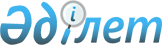 Шет аудандық мәслихатының 2021 жылғы 30 желтоқсандағы "Шет ауданының ауылдық округтерінің және кенттерінің 2022-2024 жылдарға арналған бюджеттерін бекіту туралы" № 9/124 шешіміне өзгерістер енгізу туралыҚарағанды облысы Шет аудандық мәслихатының 2022 жылғы 25 қарашадағы № 17/188 шешімі
      Аудандық мәслихат ШЕШТІ:
      1. Шет аудандық мәслихатының "Шет ауданының ауылдық округтерінің және кенттерінің 2022-2024 жылдарға арналған бюджеттерін бекіту туралы" 2021 жылғы 30 желтоқсандағы №9/124 шешіміне келесі өзгерістер енгізілсін:
      1 - тармақта жаңа редакцияда мазмұндалсын:
      "1. 2022 - 2024 жылдарға арналған Ақсу-Аюлы ауылдық округінің бюджеті 1, 2, 3 қосымшаларға сәйкес, оның ішінде 2022 жылға келесі көлемдерде бекітілсін:
      1) кірістер – 274803 мың теңге, оның ішінде:
      салықтық түсімдер – 13441 мың теңге;
      негізгі капиталды сатудан түсетін түсімдер – 686 мың теңге;
      трансферттердің түсімдері – 260676 мың теңге;
      2) шығындар – 293426 мың теңге;
      3) таза бюджеттік кредиттеу – 0 мың теңге:
      бюджеттік кредиттер – 0 мың теңге;
      бюджеттік кредиттерді өтеу – 0 мың теңге;
      4) қаржы активтерімен операциялар бойынша сальдо – 0 мың теңге:
      қаржы активтерін сатып алу – 0 мың теңге;
      мемлекеттің қаржы активтерін сатудан түсетін түсімдер – 0 мың теңге;
      5) бюджет тапшылығы (профициті) – - 0 мың теңге;
      6) бюджет тапшылығын қаржыландыру (профицитін пайдалану) – 0 мың теңге:
      қарыздар түсімі - 0 мың теңге;
      қарыздарды өтеу – 0 мың теңге;
      бюджет қаражатының пайдаланылатын қалдықтары – 18623 мың теңге.";
      2 - тармақта жаңа редакцияда мазмұндалсын:
      "2. 2022 - 2024 жылдарға арналған Ақадыр кентінің бюджеті 4, 5, 6 қосымшаларға сәйкес, оның ішінде 2022 жылға келесі көлемдерде бекітілсін:
      1) кірістер – 306678 мың теңге, оның ішінде:
      салықтық түсімдер – 24475 мың теңге;
      салықтық емес түсімдер бойынша – 133 мың теңге ;
      негізгі капиталды сатудан түсетін түсімдер – 1530 мың теңге;
      трансферттердің түсімдері – 280540 мың теңге;
      2) шығындар – 382458 мың теңге;
      3) таза бюджеттік кредиттеу – 0 мың теңге:
      бюджеттік кредиттер – 0 мың теңге;
      бюджеттік кредиттерді өтеу – 0 мың теңге;
      4) қаржы активтерімен операциялар бойынша сальдо – 0 мың теңге:
      қаржы активтерін сатып алу – 0 мың теңге;
      мемлекеттің қаржы активтерін сатудан түсетін түсімдер – 0 мың теңге;
      5) бюджет тапшылығы (профициті) – - 0 мың теңге;
      6) бюджет тапшылығын қаржыландыру (профицитін пайдалану) – 0 мың теңге:
      қарыздар түсімі - 0 мың теңге;
      қарыздарды өтеу – 0 мың теңге;
      бюджет қаражатының пайдаланылатын қалдықтары – 75780 мың теңге.";
      3 - тармақта жаңа редакцияда мазмұндалсын:
      "3. 2022 - 2024 жылдарға арналған С.Сейфуллин кентінің бюджеті 7, 8, 9 қосымшаларға сәйкес, оның ішінде 2022 жылға келесі көлемдерде бекітілсін:
      1) кірістер – 162871 мың теңге, оның ішінде:
      салықтық түсімдер – 4502 мың теңге;
      трансферттердің түсімдері – 158369 мың теңге;
      2) шығындар – 169510 мың теңге;
      3) таза бюджеттік кредиттеу – 0 мың теңге:
      бюджеттік кредиттер – 0 мың теңге;
      бюджеттік кредиттерді өтеу – 0 мың теңге;
      4) қаржы активтерімен операциялар бойынша сальдо – 0 мың теңге:
      қаржы активтерін сатып алу – 0 мың теңге;
      мемлекеттің қаржы активтерін сатудан түсетін түсімдер – 0 мың теңге;
      5) бюджет тапшылығы (профициті) – - 0 мың теңге;
      6) бюджет тапшылығын қаржыландыру (профицитін пайдалану) – 0 мың теңге:
      қарыздар түсімі - 0 мың теңге;
      қарыздарды өтеу – 0 мың теңге;
      бюджет қаражатының пайдаланылатын қалдықтары – 6639 мың теңге.";
      4 - тармақта жаңа редакцияда мазмұндалсын:
      "4. 2022 - 2024 жылдарға арналған Ақжал кентінің бюджеті 10, 11, 12 қосымшаларға сәйкес, оның ішінде 2022 жылға келесі көлемдерде бекітілсін:
      1) кірістер – 625019 мың теңге, оның ішінде:
      салықтық түсімдер – 9248 мың теңге;
      салықтық емес түсімдер бойынша – 210 мың теңге ;
      трансферттердің түсімдері – 615561 мың теңге;
      2) шығындар – 630613 мың теңге;
      3) таза бюджеттік кредиттеу – 0 мың теңге:
      бюджеттік кредиттер – 0 мың теңге;
      бюджеттік кредиттерді өтеу – 0 мың теңге;
      4) қаржы активтерімен операциялар бойынша сальдо – 0 мың теңге:
      қаржы активтерін сатып алу – 0 мың теңге;
      мемлекеттің қаржы активтерін сатудан түсетін түсімдер – 0 мың теңге;
      5) бюджет тапшылығы (профициті) – - 0 мың теңге;
      6) бюджет тапшылығын қаржыландыру (профицитін пайдалану) – 0 мың теңге:
      қарыздар түсімі - 0 мың теңге;
      қарыздарды өтеу – 0 мың теңге;
      бюджет қаражатының пайдаланылатын қалдықтары – 5594 мың теңге.";
      5 - тармақта жаңа редакцияда мазмұндалсын:
      "5. 2022 - 2024 жылдарға арналған Мойынты кентінің бюджеті 13, 14, 15 қосымшаларға сәйкес, оның ішінде 2022 жылға келесі көлемдерде бекітілсін:
      1) кірістер – 83911 мың теңге, оның ішінде:
      салықтық түсімдер – 2325 мың теңге;
      трансферттердің түсімдері – 81586 мың теңге;
      2) шығындар – 85040 мың теңге;
      3) таза бюджеттік кредиттеу – 0 мың теңге:
      бюджеттік кредиттер – 0 мың теңге;
      бюджеттік кредиттерді өтеу – 0 мың теңге;
      4) қаржы активтерімен операциялар бойынша сальдо – 0 мың теңге:
      қаржы активтерін сатып алу – 0 мың теңге;
      мемлекеттің қаржы активтерін сатудан түсетін түсімдер – 0 мың теңге;
      5) бюджет тапшылығы (профициті) – - 0 мың теңге;
      6) бюджет тапшылығын қаржыландыру (профицитін пайдалану) – 0 мың теңге:
      қарыздар түсімі - 0 мың теңге;
      қарыздарды өтеу – 0 мың теңге;
      бюджет қаражатының пайдаланылатын қалдықтары – 1129 мың теңге.";
      6 - тармақта жаңа редакцияда мазмұндалсын:
      "6. 2022 - 2024 жылдарға арналған Акшатау кентінің бюджеті 16, 17, 18 қосымшаларға  сәйкес, оның ішінде 2022 жылға келесі көлемдерде бекітілсін:
      1) кірістер – 64484 мың теңге, оның ішінде:
      салықтық түсімдер – 17056 мың теңге;
      негізгі капиталды сатудан түсетін түсімдер – 907 мың теңге;
      трансферттердің түсімдері – 46521 мың теңге;
      2) шығындар – 66677 мың теңге;
      3) таза бюджеттік кредиттеу – 0 мың теңге:
      бюджеттік кредиттер – 0 мың теңге;
      бюджеттік кредиттерді өтеу – 0 мың теңге;
      4) қаржы активтерімен операциялар бойынша сальдо – 0 мың теңге:
      қаржы активтерін сатып алу – 0 мың теңге;
      мемлекеттің қаржы активтерін сатудан түсетін түсімдер – 0 мың теңге;
      5) бюджет тапшылығы (профициті) – - 0 мың теңге;
      6) бюджет тапшылығын қаржыландыру (профицитін пайдалану) – 0 мың теңге:
      қарыздар түсімі - 0 мың теңге;
      қарыздарды өтеу – 0 мың теңге;
      бюджет қаражатының пайдаланылатын қалдықтары – 2193 мың теңге.";
      7 - тармақта жаңа редакцияда мазмұндалсын:
      "7. 2022 - 2024 жылдарға арналған Дәрия кентінің бюджеті 19, 20, 21 қосымшаларға сәйкес, оның ішінде 2022 жылға келесі көлемдерде бекітілсін:
      1) кірістер – 51545 мың теңге, оның ішінде:
      салықтық түсімдер – 289 мың теңге;
      трансферттердің түсімдері – 51256 мың теңге;
      2) шығындар – 52009 мың теңге;
      3) таза бюджеттік кредиттеу – 0 мың теңге:
      бюджеттік кредиттер – 0 мың теңге;
      бюджеттік кредиттерді өтеу – 0 мың теңге;
      4) қаржы активтерімен операциялар бойынша сальдо – 0 мың теңге:
      қаржы активтерін сатып алу – 0 мың теңге;
      мемлекеттің қаржы активтерін сатудан түсетін түсімдер – 0 мың теңге;
      5) бюджет тапшылығы (профициті) – - 0 мың теңге;
      6) бюджет тапшылығын қаржыландыру (профицитін пайдалану) – 0 мың теңге:
      қарыздар түсімі - 0 мың теңге;
      қарыздарды өтеу – 0 мың теңге;
      бюджет қаражатының пайдаланылатын қалдықтары – 464 мың теңге.";
      8 - тармақта жаңа редакцияда мазмұндалсын:
      "8. 2022 - 2024 жылдарға арналған Жамбыл кентінің бюджеті 22, 23, 24 қосымшаларға сәйкес, оның ішінде 2022 жылға келесі көлемдерде бекітілсін:
      1) кірістер – 16162 мың теңге, оның ішінде:
      салықтық түсімдер – 3 мың теңге;
      трансферттердің түсімдері – 16159 мың теңге;
      2) шығындар – 16194 мың теңге;
      3) таза бюджеттік кредиттеу – 0 мың теңге:
      бюджеттік кредиттер – 0 мың теңге;
      бюджеттік кредиттерді өтеу – 0 мың теңге;
      4) қаржы активтерімен операциялар бойынша сальдо – 0 мың теңге:
      қаржы активтерін сатып алу – 0 мың теңге;
      мемлекеттің қаржы активтерін сатудан түсетін түсімдер – 0 мың теңге;
      5) бюджет тапшылығы (профициті) – - 0 мың теңге;
      6) бюджет тапшылығын қаржыландыру (профицитін пайдалану) – 0 мың теңге:
      қарыздар түсімі - 0 мың теңге;
      қарыздарды өтеу – 0 мың теңге;
      бюджет қаражатының пайдаланылатын қалдықтары – 32 мың теңге.";
      9 - тармақта жаңа редакцияда мазмұндалсын:
      "9. 2022 - 2024 жылдарға арналған Ақшоқы ауылдық округінің бюджеті 25, 26, 27 қосымшаларға сәйкес, оның ішінде 2022 жылға келесі көлемдерде бекітілсін:
      1) кірістер – 40855 мың теңге, оның ішінде:
      салықтық түсімдер – 2094 мың теңге;
      трансферттердің түсімдері – 38761 мың теңге;
      2) шығындар – 41004 мың теңге;
      3) таза бюджеттік кредиттеу – 0 мың теңге:
      бюджеттік кредиттер – 0 мың теңге;
      бюджеттік кредиттерді өтеу – 0 мың теңге;
      4) қаржы активтерімен операциялар бойынша сальдо – 0 мың теңге:
      қаржы активтерін сатып алу – 0 мың теңге;
      мемлекеттің қаржы активтерін сатудан түсетін түсімдер – 0 мың теңге;
      5) бюджет тапшылығы (профициті) – - 0 мың теңге;
      6) бюджет тапшылығын қаржыландыру (профицитін пайдалану) – 0 мың теңге:
      қарыздар түсімі - 0 мың теңге;
      қарыздарды өтеу – 0 мың теңге;
      бюджет қаражатының пайдаланылатын қалдықтары – 149 мың теңге.";
      10 - тармақта жаңа редакцияда мазмұндалсын:
      "10. 2022 - 2024 жылдарға арналған Төменгі Қайрақты ауылдық округінің бюджеті 28, 29, 30 қосымшаларға сәйкес, оның ішінде 2022 жылға келесі көлемдерде бекітілсін:
      1) кірістер – 53405 мың теңге, оның ішінде:
      салықтық түсімдер – 589 мың теңге;
      трансферттердің түсімдері – 52816 мың теңге;
      2) шығындар – 53966 мың теңге;
      3) таза бюджеттік кредиттеу – 0 мың теңге:
      бюджеттік кредиттер – 0 мың теңге;
      бюджеттік кредиттерді өтеу – 0 мың теңге;
      4) қаржы активтерімен операциялар бойынша сальдо – 0 мың теңге:
      қаржы активтерін сатып алу – 0 мың теңге;
      мемлекеттің қаржы активтерін сатудан түсетін түсімдер – 0 мың теңге;
      5) бюджет тапшылығы (профициті) – - 0 мың теңге;
      6) бюджет тапшылығын қаржыландыру (профицитін пайдалану) – 0 мың теңге:
      қарыздар түсімі - 0 мың теңге;
      қарыздарды өтеу – 0 мың теңге;
      бюджет қаражатының пайдаланылатын қалдықтары – 561 мың теңге.";
      11 - тармақта жаңа редакцияда мазмұндалсын:
      "11. 2022 - 2024 жылдарға арналған Талды ауылдық округінің бюджеті 31, 32, 33 қосымшаларға сәйкес, оның ішінде 2022 жылға келесі көлемдерде бекітілсін:
      1) кірістер – 42284 мың теңге, оның ішінде:
      салықтық түсімдер – 1777 мың теңге;
      трансферттердің түсімдері – 40507 мың теңге;
      2) шығындар – 42254 мың теңге;
      3) таза бюджеттік кредиттеу – 0 мың теңге:
      бюджеттік кредиттер – 0 мың теңге;
      бюджеттік кредиттерді өтеу – 0 мың теңге;
      4) қаржы активтерімен операциялар бойынша сальдо – 0 мың теңге:
      қаржы активтерін сатып алу – 0 мың теңге;
      мемлекеттің қаржы активтерін сатудан түсетін түсімдер – 0 мың теңге;
      5) бюджет тапшылығы (профициті) – - 0 мың теңге;
      6) бюджет тапшылығын қаржыландыру (профицитін пайдалану) – 0 мың теңге:
      қарыздар түсімі - 0 мың теңге;
      қарыздарды өтеу – 0 мың теңге;
      бюджет қаражатының пайдаланылатын қалдықтары – 2970 мың теңге.";
      12 - тармақта жаңа редакцияда мазмұндалсын: 
      "12. 2022 - 2024 жылдарға арналған Өспен ауылдық округінің бюджеті 34, 35, 36 қосымшаларға сәйкес, оның ішінде 2022 жылға келесі көлемдерде бекітілсін:
      1) кірістер – 69023 мың теңге, оның ішінде:
      салықтық түсімдер – 1151 мың теңге;
      трансферттердің түсімдері – 67872 мың теңге;
      2) шығындар – 70860 мың теңге;
      3) таза бюджеттік кредиттеу – 0 мың теңге:
      бюджеттік кредиттер – 0 мың теңге;
      бюджеттік кредиттерді өтеу – 0 мың теңге;
      4) қаржы активтерімен операциялар бойынша сальдо – 0 мың теңге:
      қаржы активтерін сатып алу – 0 мың теңге;
      мемлекеттің қаржы активтерін сатудан түсетін түсімдер – 0 мың теңге;
      5) бюджет тапшылығы (профициті) – - 0 мың теңге;
      6) бюджет тапшылығын қаржыландыру (профицитін пайдалану) – 0 мың теңге:
      қарыздар түсімі - 0 мың теңге;
      қарыздарды өтеу – 0 мың теңге;
      бюджет қаражатының пайдаланылатын қалдықтары – 1837 мың теңге.";
      13 - тармақта жаңа редакцияда мазмұндалсын:
      "13. 2022 - 2024 жылдарға арналған Шет ауылдық округінің бюджеті 37, 38, 39 қосымшаларға сәйкес, оның ішінде 2022 жылға келесі көлемдерде бекітілсін:
      1) кірістер – 65248 мың теңге, оның ішінде:
      салықтық түсімдер – 1465 мың теңге;
      трансферттердің түсімдері – 63783 мың теңге;
      2) шығындар – 65889 мың теңге;
      3) таза бюджеттік кредиттеу – 0 мың теңге:
      бюджеттік кредиттер – 0 мың теңге;
      бюджеттік кредиттерді өтеу – 0 мың теңге;
      4) қаржы активтерімен операциялар бойынша сальдо – 0 мың теңге:
      қаржы активтерін сатып алу – 0 мың теңге;
      мемлекеттің қаржы активтерін сатудан түсетін түсімдер – 0 мың теңге;
      5) бюджет тапшылығы (профициті) – - 0 мың теңге;
      6) бюджет тапшылығын қаржыландыру (профицитін пайдалану) – 0 мың теңге:
      қарыздар түсімі - 0 мың теңге;
      қарыздарды өтеу – 0 мың теңге;
      бюджет қаражатының пайдаланылатын қалдықтары – 641 мың теңге.";
      14 - тармақта жаңа редакцияда мазмұндалсын:
      "14. 2022 - 2024 жылдарға арналған Акой ауылдық округінің бюджеті 40, 41, 42 қосымшаларға сәйкес, оның ішінде 2022 жылға келесі көлемдерде бекітілсін:
      1) кірістер – 29761 мың теңге, оның ішінде:
      салықтық түсімдер – 1146 мың теңге;
      трансферттердің түсімдері – 28615 мың теңге;
      2) шығындар – 30258 мың теңге;
      3) таза бюджеттік кредиттеу – 0 мың теңге:
      бюджеттік кредиттер – 0 мың теңге;
      бюджеттік кредиттерді өтеу – 0 мың теңге;
      4) қаржы активтерімен операциялар бойынша сальдо – 0 мың теңге:
      қаржы активтерін сатып алу – 0 мың теңге;
      мемлекеттің қаржы активтерін сатудан түсетін түсімдер – 0 мың теңге;
      5) бюджет тапшылығы (профициті) – - 0 мың теңге;
      6) бюджет тапшылығын қаржыландыру (профицитін пайдалану) – 0 мың теңге:
      қарыздар түсімі - 0 мың теңге;
      қарыздарды өтеу – 0 мың теңге;
      бюджет қаражатының пайдаланылатын қалдықтары – 497 мың теңге.";
      15 - тармақта жаңа редакцияда мазмұндалсын:
      "15. 2022 - 2024 жылдарға арналған Батық ауылдық округінің бюджеті 43, 44, 45 қосымшаларға сәйкес, оның ішінде 2022 жылға келесі көлемдерде бекітілсін:
      1) кірістер – 46687 мың теңге, оның ішінде:
      салықтық түсімдер – 1270 мың теңге;
      трансферттердің түсімдері – 45417 мың теңге;
      2) шығындар – 47040 мың теңге;
      3) таза бюджеттік кредиттеу – 0 мың теңге:
      бюджеттік кредиттер – 0 мың теңге;
      бюджеттік кредиттерді өтеу – 0 мың теңге;
      4) қаржы активтерімен операциялар бойынша сальдо – 0 мың теңге:
      қаржы активтерін сатып алу – 0 мың теңге;
      мемлекеттің қаржы активтерін сатудан түсетін түсімдер – 0 мың теңге;
      5) бюджет тапшылығы (профициті) – - 0 мың теңге;
      6) бюджет тапшылығын қаржыландыру (профицитін пайдалану) – 0 мың теңге:
      қарыздар түсімі - 0 мың теңге;
      қарыздарды өтеу – 0 мың теңге;
      бюджет қаражатының пайдаланылатын қалдықтары – 353 мың теңге.";
      16 - тармақта жаңа редакцияда мазмұндалсын:
      "16. 2022 - 2024 жылдарға арналған Босаға ауылдық округінің бюджеті 46, 47, 48 қосымшаларға сәйкес, оның ішінде 2022 жылға келесі көлемдерде бекітілсін:
      1) кірістер – 141624 мың теңге, оның ішінде:
      салықтық түсімдер – 3175 мың теңге;
      трансферттердің түсімдері – 138449 мың теңге;
      2) шығындар – 144491 мың теңге;
      3) таза бюджеттік кредиттеу – 0 мың теңге:
      бюджеттік кредиттер – 0 мың теңге;
      бюджеттік кредиттерді өтеу – 0 мың теңге;
      4) қаржы активтерімен операциялар бойынша сальдо – 0 мың теңге:
      қаржы активтерін сатып алу – 0 мың теңге;
      мемлекеттің қаржы активтерін сатудан түсетін түсімдер – 0 мың теңге;
      5) бюджет тапшылығы (профициті) – - 0 мың теңге;
      6) бюджет тапшылығын қаржыландыру (профицитін пайдалану) – 0 мың теңге:
      қарыздар түсімі - 0 мың теңге;
      қарыздарды өтеу – 0 мың теңге;
      бюджет қаражатының пайдаланылатын қалдықтары – 2867 мың теңге.";
      17 - тармақта жаңа редакцияда мазмұндалсын:
      "17. 2022 - 2024 жылдарға арналған Бұрма ауылдық округінің бюджеті 49, 50, 51 қосымшаларға сәйкес, оның ішінде 2022 жылға келесі көлемдерде бекітілсін:
      1) кірістер – 51301 мың теңге, оның ішінде:
      салықтық түсімдер – 1826 мың теңге;
      трансферттердің түсімдері – 49475 мың теңге;
      2) шығындар – 52573 мың теңге;
      3) таза бюджеттік кредиттеу – 0 мың теңге:
      бюджеттік кредиттер – 0 мың теңге;
      бюджеттік кредиттерді өтеу – 0 мың теңге;
      4) қаржы активтерімен операциялар бойынша сальдо – 0 мың теңге:
      қаржы активтерін сатып алу – 0 мың теңге;
      мемлекеттің қаржы активтерін сатудан түсетін түсімдер – 0 мың теңге;
      5) бюджет тапшылығы (профициті) – - 0 мың теңге;
      6) бюджет тапшылығын қаржыландыру (профицитін пайдалану) – 0 мың теңге:
      қарыздар түсімі - 0 мың теңге;
      қарыздарды өтеу – 0 мың теңге;
      бюджет қаражатының пайдаланылатын қалдықтары – 1272 мың теңге.";
      18 - тармақта жаңа редакцияда мазмұндалсын:
      "18. 2022 - 2024 жылдарға арналған Кәрім Мыңбаев атындағы ауылдық округінің бюджеті 52, 53, 54 қосымшаларға сәйкес, оның ішінде 2022 жылға келесі көлемдерде бекітілсін:
      1) кірістер – 50430 мың теңге, оның ішінде:
      салықтық түсімдер – 1383 мың теңге;
      трансферттердің түсімдері – 49047 мың теңге;
      2) шығындар – 50760 мың теңге;
      3) таза бюджеттік кредиттеу – 0 мың теңге:
      бюджеттік кредиттер – 0 мың теңге;
      бюджеттік кредиттерді өтеу – 0 мың теңге;
      4) қаржы активтерімен операциялар бойынша сальдо – 0 мың теңге:
      қаржы активтерін сатып алу – 0 мың теңге;
      мемлекеттің қаржы активтерін сатудан түсетін түсімдер – 0 мың теңге;
      5) бюджет тапшылығы (профициті) – - 0 мың теңге;
      6) бюджет тапшылығын қаржыландыру (профицитін пайдалану) – 0 мың теңге:
      қарыздар түсімі - 0 мың теңге;
      қарыздарды өтеу – 0 мың теңге;
      бюджет қаражатының пайдаланылатын қалдықтары – 330 мың теңге.";
      19 - тармақта жаңа редакцияда мазмұндалсын:
      "19. 2022 - 2024 жылдарға арналған Кеншоқы ауылдық округінің бюджеті 55, 56, 57 қосымшаларға сәйкес, оның ішінде 2022 жылға келесі көлемдерде бекітілсін:
      1) кірістер – 43480 мың теңге, оның ішінде:
      салықтық түсімдер – 1357 мың теңге;
      трансферттердің түсімдері – 42123 мың теңге;
      2) шығындар – 44047 мың теңге;
      3) таза бюджеттік кредиттеу – 0 мың теңге:
      бюджеттік кредиттер – 0 мың теңге;
      бюджеттік кредиттерді өтеу – 0 мың теңге;
      4) қаржы активтерімен операциялар бойынша сальдо – 0 мың теңге:
      қаржы активтерін сатып алу – 0 мың теңге;
      мемлекеттің қаржы активтерін сатудан түсетін түсімдер – 0 мың теңге;
      5) бюджет тапшылығы (профициті) – - 0 мың теңге;
      6) бюджет тапшылығын қаржыландыру (профицитін пайдалану) – 0 мың теңге:
      қарыздар түсімі - 0 мың теңге;
      қарыздарды өтеу – 0 мың теңге;
      бюджет қаражатының пайдаланылатын қалдықтары – 567 мың теңге.";
      20 - тармақта жаңа редакцияда мазмұндалсын:
      "20. 2022 - 2024 жылдарға арналған Киікті ауылдық округінің бюджеті 58, 59, 60 қосымшаларға сәйкес, оның ішінде 2022 жылға келесі көлемдерде бекітілсін:
      1) кірістер – 59812 мың теңге, оның ішінде:
      салықтық түсімдер – 732 мың теңге;
      трансферттердің түсімдері – 59080 мың теңге;
      2) шығындар – 60554 мың теңге;
      3) таза бюджеттік кредиттеу – 0 мың теңге:
      бюджеттік кредиттер – 0 мың теңге;
      бюджеттік кредиттерді өтеу – 0 мың теңге;
      4) қаржы активтерімен операциялар бойынша сальдо – 0 мың теңге:
      қаржы активтерін сатып алу – 0 мың теңге;
      мемлекеттің қаржы активтерін сатудан түсетін түсімдер – 0 мың теңге;
      5) бюджет тапшылығы (профициті) – - 0 мың теңге;
      6) бюджет тапшылығын қаржыландыру (профицитін пайдалану) – 0 мың теңге:
      қарыздар түсімі - 0 мың теңге;
      қарыздарды өтеу – 0 мың теңге;
      бюджет қаражатының пайдаланылатын қалдықтары – 742 мың теңге.";
      21 - тармақта жаңа редакцияда мазмұндалсын:
      "21. 2022 - 2024 жылдарға арналған Көктіңкөлі ауылдық округінің бюджеті 61, 62, 63 қосымшаларға сәйкес, оның ішінде 2022 жылға келесі көлемдерде бекітілсін:
      1) кірістер – 115987 мың теңге, оның ішінде:
      салықтық түсімдер – 1743 мың теңге;
      трансферттердің түсімдері – 114244 мың теңге;
      2) шығындар – 124612 мың теңге;
      3) таза бюджеттік кредиттеу – 0 мың теңге:
      бюджеттік кредиттер – 0 мың теңге;
      бюджеттік кредиттерді өтеу – 0 мың теңге;
      4) қаржы активтерімен операциялар бойынша сальдо – 0 мың теңге:
      қаржы активтерін сатып алу – 0 мың теңге;
      мемлекеттің қаржы активтерін сатудан түсетін түсімдер – 0 мың теңге;
      5) бюджет тапшылығы (профициті) – - 0 мың теңге;
      6) бюджет тапшылығын қаржыландыру (профицитін пайдалану) – 0 мың теңге:
      қарыздар түсімі - 0 мың теңге;
      қарыздарды өтеу – 0 мың теңге;
      бюджет қаражатының пайдаланылатын қалдықтары – 8625 мың теңге.";
      22 - тармақта жаңа редакцияда мазмұндалсын:
      "22. 2022 - 2024 жылдарға арналған Красная Поляна ауылдық округінің бюджеті 64, 65, 66 қосымшаларға сәйкес, оның ішінде 2022 жылға келесі көлемдерде бекітілсін:
      1) кірістер – 60700 мың теңге, оның ішінде:
      салықтық түсімдер – 8801 мың теңге;
      трансферттердің түсімдері – 51899 мың теңге;
      2) шығындар – 71061 мың теңге;
      3) таза бюджеттік кредиттеу – 0 мың теңге:
      бюджеттік кредиттер – 0 мың теңге;
      бюджеттік кредиттерді өтеу – 0 мың теңге;
      4) қаржы активтерімен операциялар бойынша сальдо – 0 мың теңге:
      қаржы активтерін сатып алу – 0 мың теңге;
      мемлекеттің қаржы активтерін сатудан түсетін түсімдер – 0 мың теңге;
      5) бюджет тапшылығы (профициті) – - 0 мың теңге;
      6) бюджет тапшылығын қаржыландыру (профицитін пайдалану) – 0 мың теңге:
      қарыздар түсімі - 0 мың теңге;
      қарыздарды өтеу – 0 мың теңге;
      бюджет қаражатының пайдаланылатын қалдықтары – 10361 мың теңге.";
      23 - тармақта жаңа редакцияда мазмұндалсын:
      "23. 2024 - 2022 жылдарға арналған Нұраталды ауылдық округінің бюджеті 67, 68, 69 қосымшаларға сәйкес, оның ішінде 2022 жылға келесі көлемдерде бекітілсін:
      1) кірістер – 83290 мың теңге, оның ішінде:
      салықтық түсімдер – 2027 мың теңге;
      трансферттердің түсімдері – 81263 мың теңге;
      2) шығындар – 86572 мың теңге;
      3) таза бюджеттік кредиттеу – 0 мың теңге:
      бюджеттік кредиттер – 0 мың теңге;
      бюджеттік кредиттерді өтеу – 0 мың теңге;
      4) қаржы активтерімен операциялар бойынша сальдо – 0 мың теңге:
      қаржы активтерін сатып алу – 0 мың теңге;
      мемлекеттің қаржы активтерін сатудан түсетін түсімдер – 0 мың теңге;
      5) бюджет тапшылығы (профициті) – - 0 мың теңге;
      6) бюджет тапшылығын қаржыландыру (профицитін пайдалану) – 0 мың теңге:
      қарыздар түсімі - 0 мың теңге;
      қарыздарды өтеу – 0 мың теңге;
      бюджет қаражатының пайдаланылатын қалдықтары – 3282 мың теңге.";
      24 - тармақта жаңа редакцияда мазмұндалсын:
      "24. 2022 - 2024 жылдарға арналған Ортау ауылдық округінің бюджеті 70, 71, 72 қосымшаларға сәйкес, оның ішінде 2022 жылға келесі көлемдерде бекітілсін:
      1) кірістер – 59499 мың теңге, оның ішінде:
      салықтық түсімдер –1048 мың теңге;
      трансферттердің түсімдері – 58451 мың теңге;
      2) шығындар – 60379 мың теңге;
      3) таза бюджеттік кредиттеу – 0 мың теңге:
      бюджеттік кредиттер – 0 мың теңге;
      бюджеттік кредиттерді өтеу – 0 мың теңге;
      4) қаржы активтерімен операциялар бойынша сальдо – 0 мың теңге:
      қаржы активтерін сатып алу – 0 мың теңге;
      мемлекеттің қаржы активтерін сатудан түсетін түсімдер – 0 мың теңге;
      5) бюджет тапшылығы (профициті) – - 0 мың теңге;
      6) бюджет тапшылығын қаржыландыру (профицитін пайдалану) – 0 мың теңге:
      қарыздар түсімі - 0 мың теңге;
      қарыздарды өтеу – 0 мың теңге;
      бюджет қаражатының пайдаланылатын қалдықтары – 880 мың теңге.";
      25 - тармақта жаңа редакцияда мазмұндалсын:
      "25. 2022 - 2024 жылдарға арналған Тағылы ауылдық округінің бюджеті 73, 74, 75 қосымшаларға сәйкес, оның ішінде 2022 жылға келесі көлемдерде бекітілсін:
      1) кірістер – 59058 мың теңге, оның ішінде:
      салықтық түсімдер – 1261 мың теңге;
      трансферттердің түсімдері – 57797 мың теңге;
      2) шығындар – 59674 мың теңге;
      3) таза бюджеттік кредиттеу – 0 мың теңге:
      бюджеттік кредиттер – 0 мың теңге;
      бюджеттік кредиттерді өтеу – 0 мың теңге;
      4) қаржы активтерімен операциялар бойынша сальдо – 0 мың теңге:
      қаржы активтерін сатып алу – 0 мың теңге;
      мемлекеттің қаржы активтерін сатудан түсетін түсімдер – 0 мың теңге;
      5) бюджет тапшылығы (профициті) – - 0 мың теңге;
      6) бюджет тапшылығын қаржыландыру (профицитін пайдалану) – 0 мың теңге:
      қарыздар түсімі - 0 мың теңге;
      қарыздарды өтеу – 0 мың теңге;
      бюджет қаражатының пайдаланылатын қалдықтары – 616 мың теңге.";
      көрсетілген шешімге 1, 4, 7, 10, 13, 16, 19, 22, 25, 28, 31, 34, 37, 40, 43, 46, 49, 52, 55, 58, 61, 64, 67, 70, 73 қосымшалары осы шешімге қосымшаға 1, 2, 3, 4, 5, 6, 7, 8, 9, 10, 11, 12, 13, 14, 15, 16, 17, 18, 19, 20, 21, 22, 23, 24, 25 сәйкес жаңа редакцияда мазмұндалсын.
      26. Осы шешім 2022 жылғы 1 қаңтардан бастап қолданысқа енгізіледі. 2022 жылға арналған Ақсу-Аюлы ауылдық округінің бюджеті 2022 жылдарға арналған Ақадыр кентінің бюджеті 2022 жылға арналған С.Сейфуллин кентінің бюджеті 2022 жылдарға арналған Ақжал кентінің бюджеті 2022 жылға арналған Мойынты кентінің бюджеті 2022 жылға арналған Ақшатау кентінің бюджеті 2022 жылға арналған Дария кентінің бюджеті 2022 жылға арналған Жамбыл кентінің бюджеті 2022 жылға арналған Ақшоқы ауылдық округінің бюджеті 2022 жылға арналған Төменгі Қайрақты ауылдық округінің бюджеті 2022 жылға арналған Талды ауылдық округінің бюджеті 2022 жылға арналған Өспен ауылдық округінің бюджеті 2022 жылға арналған Шет ауылдық округінің бюджеті 2022 жылға арналған Ақой ауылдық окургінің бюджеті 2022 жылға арналған Батық ауылдық округінің бюджеті 2022 жылға арналған Босаға ауылдық округінің бюджеті 2022 жылға арналған Бұрма ауылдық округінің бюджеті 2022 жылға арналған Кәрім Мыңбаев атындағы ауылдық округінің бюджеті 2022 жылға арналған Кеншоқы ауылдық округінің бюджеті 2022 жылға арналған Киікті ауылдық округінің бюджеті 2022 жылға арналған Көктіңкөлі ауылдық округінің бюджеті 2022 жылға арналған Красная поляна ауылдық округінің бюджеті 2022 жылға арналған Нұраталды ауылдық округінің бюджеті 2022 жылға арналған Ортау ауылдық округінің бюджеті 2022 жылға арналған Тағылы ауылдық округінің бюджеті
					© 2012. Қазақстан Республикасы Әділет министрлігінің «Қазақстан Республикасының Заңнама және құқықтық ақпарат институты» ШЖҚ РМК
				
      Аудандық мәслихат хатшысы

C. Социал
Шет аудандық мәслихатының
2022 жылғы 25 қарашадағы
№17/188 шешіміне 1 қосымшаШет аудандық мәслихатының
2021 жылғы 30 желтоқсандағы
№ 9/124 шешіміне 1 қосымша
Санаты
Санаты
Санаты
Санаты
Сомасы (мың теңге)
Сыныбы
Сыныбы
Сыныбы
Сомасы (мың теңге)
Iшкi сыныбы
Iшкi сыныбы
Сомасы (мың теңге)
Атауы
Сомасы (мың теңге)
1
2
3
4
5
І.Кірістер:
274803
1
Салықтық түсімдер
13441
04
Меншiкке салынатын салықтар
12542
1
Мүлiкке салынатын салықтар
300
4
Көлiк құралдарына салынатын салық
12187
5
Біріңғай жер салығы
55
05
Тауарларға, жұмыстарға және қызметтерге салынатын ішкі салықтар
899
3
Табиғи және басқа да ресурстарды пайдаланғаны үшін түсетін түсімдер
899
3
Негізгі капиталды сатудан түсетін түсімдер
686
03
Жерді және материалдық емес активтерді сату
686
1
Жерді сату
300
2
Материалдық емес активтердi сату
386
4
Трансферттердің түсімдері
260676
02
Мемлекеттiк басқарудың жоғары тұрған органдарынан түсетiн трансферттер
260676
3
Аудандардың (облыстық маңызы бар қала) трансферттер
260676
Функционалдық топ
Функционалдық топ
Функционалдық топ
Функционалдық топ
Функционалдық топ
Сомасы (мың теңге)
Кіші функция
Кіші функция
Кіші функция
Кіші функция
Сомасы (мың теңге)
Бюджеттік бағдарламалардың әкiмшiсi
Бюджеттік бағдарламалардың әкiмшiсi
Бюджеттік бағдарламалардың әкiмшiсi
Сомасы (мың теңге)
Бағдарлама
Бағдарлама
Сомасы (мың теңге)
Атауы
Сомасы (мың теңге)
1
2
3
4
5
6
ІІ. ШЫҒЫНДАР:
293426
01
Жалпы сипаттағы мемлекеттiк қызметтер 
162253
1
Мемлекеттiк басқарудың жалпы функцияларын орындайтын өкiлдi, атқарушы және басқа органдар
162253
124
Аудандық маңызы бар қала, ауыл, кент, ауылдық округ әкімінің аппараты
162253
001
Аудандық маңызы бар қала, ауыл, кент, ауылдық округ әкімінің қызметін қамтамасыз ету жөніндегі қызметтер
155828
022
Мемлекеттік органның күрделі шығыстары
6425
07
Тұрғын үй-коммуналдық шаруашылық
102309
3
Елді-мекендерді көркейту
102309
124
Аудандық маңызы бар қала, ауыл, кент, ауылдық округ әкімінің аппараты
102309
008
Елді мекендерде көшелерді жарықтандыру
43079
009
'Елді мекендердің санитариясын қамтамасыз ету
2863
011
Елді мекендерді абаттандыру және көгалдандыру
56367
12
Көлiк және коммуникация
28864
1
Автомобиль көлiгi
28864
124
Аудандық маңызы бар қала, ауыл, кент, ауылдық округ әкімінің аппараты
28864
013
Аудандық маңызы бар қалаларда, ауылдарда, кенттерде, ауылдық округтерде автомобиль жолдарының жұмыс істеуін қамтамасыз ету
28864
Санаты
Санаты
Санаты
Санаты
Сомасы (мың теңге)
Сыныбы
Сыныбы
Сыныбы
Сомасы (мың теңге)
Ішкі сыныбы
Ішкі сыныбы
Сомасы (мың теңге)
Атауы
Сомасы (мың теңге)
1
2
3
4
5
ІІІ.Бюджеттік кредиттерді өтеу
0
Функционалдық топ
Функционалдық топ
Функционалдық топ
Функционалдық топ
Функционалдық топ
Сомасы (мың теңге)
Кіші функция
Кіші функция
Кіші функция
Кіші функция
Сомасы (мың теңге)
Бюджеттік бағдарламалардың әкiмшiсi
Бюджеттік бағдарламалардың әкiмшiсi
Бюджеттік бағдарламалардың әкiмшiсi
Сомасы (мың теңге)
Бағдарлама
Бағдарлама
Сомасы (мың теңге)
Атауы
Сомасы (мың теңге)
1
2
3
4
5
6
IV. Қаржы активтерімен операциялар бойынша сальдо
0
Функционалдық топ
Функционалдық топ
Функционалдық топ
Функционалдық топ
Функционалдық топ
Сомасы (мың теңге)
Кіші функция
Кіші функция
Кіші функция
Кіші функция
Сомасы (мың теңге)
Бюджеттік бағдарламалардың әкiмшiсi
Бюджеттік бағдарламалардың әкiмшiсi
Бюджеттік бағдарламалардың әкiмшiсi
Сомасы (мың теңге)
Бағдарлама
Бағдарлама
Сомасы (мың теңге)
Атауы
Сомасы (мың теңге)
1
2
3
4
5
6
V. Бюджет тапшылығы ( профициті)
0
VI.Бюджет тапшылығын қаржыландыру (профицитін пайдалану) 
0Шет аудандық мәслихатының
2022 жылғы 25 қарашадағы
№17/188 шешіміне 2 қосымшаШет аудандық мәслихатының
2021 жылғы 30 желтоқсандағы
№9/124 шешіміне 4 қосымша
Санаты
Санаты
Санаты
Санаты
Сомасы (мың теңге)
Сыныбы
Сыныбы
Сыныбы
Сомасы (мың теңге)
Iшкi сыныбы
Iшкi сыныбы
Сомасы (мың теңге)
Атауы
Сомасы (мың теңге)
1
2
3
4
5
І.Кірістер:
306678
1
Салықтық түсімдер
24475
04
Меншiкке салынатын салықтар
19738
1
Мүлiкке салынатын салықтар
500
4
Көлiк құралдарына салынатын салық
19167
5
Біріңғай жер салығы
71
05
Тауарларға, жұмыстарға және қызметтерге салынатын ішкі салықтар
4737
3
Табиғи және басқа да ресурстарды пайдаланғаны үшін түсетін түсімдер
4737
2
Салықтық емес түсімдер
133
01
Мемлекеттiк меншіктен түсетін кірістер
133
5
Аудандық маңызы бар қаланың, ауылдың, кенттің, ауылдық округтің коммуналдық меншігіндегі мүлікті жалға беруден түсетін кірістер
133
3
Негізгі капиталды сатудан түсетін түсімдер
1530
03
Жерді және материалдық емес активтерді сату
1530
1
Жерді сату
779
2
Материалдық емес активтердi сату
751
4
Трансферттердің түсімдері
280540
02
Мемлекеттiк басқарудың жоғары тұрған органдарынан түсетiн трансферттер
280540
3
Аудандардың (облыстық маңызы бар қала) трансферттер
280540
Функционалдық топ 
Функционалдық топ 
Функционалдық топ 
Функционалдық топ 
Функционалдық топ 
Сомасы (мың теңге)
Кіші функция
Кіші функция
Кіші функция
Кіші функция
Сомасы (мың теңге)
Бюджеттік бағдарламалардың әкiмшiсi
Бюджеттік бағдарламалардың әкiмшiсi
Бюджеттік бағдарламалардың әкiмшiсi
Сомасы (мың теңге)
Бағдарлама
Бағдарлама
Сомасы (мың теңге)
Атауы
Сомасы (мың теңге)
1 
2
3
4
5
6
ІІ. ШЫҒЫНДАР:
382458
01
Жалпы сипаттағы мемлекеттiк қызметтер 
120479
1
Мемлекеттiк басқарудың жалпы функцияларын орындайтын өкiлдi, атқарушы және басқа органдар
120479
124
Аудандық маңызы бар қала, ауыл, кент, ауылдық округ әкімінің аппараты
120479
001
Аудандық маңызы бар қала, ауыл, кент, ауылдық округ әкімінің қызметін қамтамасыз ету жөніндегі қызметтер
119360
022
Мемлекеттік органның күрделі шығыстары
1119
07
Тұрғын үй-коммуналдық шаруашылық
72570
3
Елді-мекендерді көркейту
72570
124
Аудандық маңызы бар қала, ауыл, кент, ауылдық округ әкімінің аппараты
72570
008
Елді мекендердің көшелерді жарықтандыру 
38100
009
Елді мекендерде санитариясын қамтамасыз ету
3786
011
Елді мекендерді абаттандыру және көгалдандыру
30684
08
Мәдениет, спорт, туризм және ақпараттық кеңістiк
94140
1
Мәдениет саласындағы қызмет
94140
124
Аудандық маңызы бар қала, ауыл, кент, ауылдық округ әкімінің аппараты
94140
006
Жергілікті деңгейде мәдени-демалыс жұмысын қолдау
94140
12
Көлiк және коммуникация
95269
1
Автомобиль көлiгi
95269
124
Аудандық маңызы бар қала, ауыл, кент, ауылдық округ әкімінің аппараты
95269
013
Аудандық маңызы бар қалаларда, ауылдарда, кенттерде, ауылдық округтерде автомобиль жолдарының жұмыс істеуін қамтамасыз ету
95269
Санаты
Санаты
Санаты
Санаты
Сомасы (мың теңге)
Сыныбы
Сыныбы
Сыныбы
Сомасы (мың теңге)
Ішкі сыныбы
Ішкі сыныбы
Сомасы (мың теңге)
Атауы
Сомасы (мың теңге)
1
2
3
4
5
ІІІ.Бюджеттік кредиттерді өтеу
0
Функционалдық топ
Функционалдық топ
Функционалдық топ
Функционалдық топ
Функционалдық топ
Сомасы (мың теңге)
Кіші функция
Кіші функция
Кіші функция
Кіші функция
Сомасы (мың теңге)
Бюджеттік бағдарламалардың әкiмшiсi
Бюджеттік бағдарламалардың әкiмшiсi
Бюджеттік бағдарламалардың әкiмшiсi
Сомасы (мың теңге)
Бағдарлама
Бағдарлама
Сомасы (мың теңге)
Атауы
Атауы
Сомасы (мың теңге)
1
2
3
4
5
6
IV. Қаржы активтерімен операциялар бойынша сальдо
0
Функционалдық топ
Функционалдық топ
Функционалдық топ
Функционалдық топ
Функционалдық топ
Сомасы (мың теңге)
Кіші функция
Кіші функция
Кіші функция
Кіші функция
Сомасы (мың теңге)
Бюджеттік бағдарламалардың әкiмшiсi
Бюджеттік бағдарламалардың әкiмшiсi
Бюджеттік бағдарламалардың әкiмшiсi
Сомасы (мың теңге)
Бағдарлама
Бағдарлама
Сомасы (мың теңге)
Атауы
Атауы
Сомасы (мың теңге)
1
2
3
4
5
6
V. Бюджет тапшылығы ( профициті)
0
VI.Бюджет тапшылығын қаржыландыру (профицитін пайдалану) 
0Шет аудандық мәслихатының
2022 жылғы 25 қарашадағы
№17/188 шешіміне 3 қосымшаШет аудандық мәслихатының
2021 жылғы 30 желтоқсандағы
№9/124 шешіміне 7 қосымша
Санаты
Санаты
Санаты
Санаты
Сомасы (мың теңге)
Сыныбы
Сыныбы
Сыныбы
Сомасы (мың теңге)
Iшкi сыныбы
Iшкi сыныбы
Сомасы (мың теңге)
Атауы
Сомасы (мың теңге)
1
2
3
4
5
І.Кірістер:
162871
1
Салықтық түсімдер
4502
04
Меншiкке салынатын салықтар
4102
1
Мүлiкке салынатын салықтар
192
4
Көлiк құралдарына салынатын салық
3910
05
Тауарларға, жұмыстарға және қызметтерге салынатын ішкі салықтар
400
3
Табиғи және басқа да ресурстарды пайдаланғаны үшін түсетін түсімдер
400
4
Трансферттердің түсімдері
158369
02
Мемлекеттiк басқарудың жоғары тұрған органдарынан түсетiн трансферттер
158369
3
Аудандардың (облыстық маңызы бар қала) трансферттер
158369
Функционалдық топ
Функционалдық топ
Функционалдық топ
Функционалдық топ
Функционалдық топ
Сомасы (мың теңге)
Кіші функция
Кіші функция
Кіші функция
Кіші функция
Сомасы (мың теңге)
Бюджеттік бағдарламалардың әкiмшiсi
Бюджеттік бағдарламалардың әкiмшiсi
Бюджеттік бағдарламалардың әкiмшiсi
Сомасы (мың теңге)
Бағдарлама
Бағдарлама
Сомасы (мың теңге)
Атауы
Сомасы (мың теңге)
1 
2
3
4
5
6
ІІ. ШЫҒЫНДАР:
169510
01
Жалпы сипаттағы мемлекеттiк қызметтер 
64105
1
Мемлекеттiк басқарудың жалпы функцияларын орындайтын өкiлдi, атқарушы және басқа органдар
64105
124
Аудандық маңызы бар қала, ауыл, кент, ауылдық округ әкімінің аппараты
64105
001
Аудандық маңызы бар қала, ауыл, кент, ауылдық округ әкімінің қызметін қамтамасыз ету жөніндегі қызметтер
63405
022
Мемлекеттік органның күрделі шығыстары
700
07
Тұрғын үй-коммуналдық шаруашылық
25405
3
Елді-мекендерді көркейту
25405
124
Аудандық маңызы бар қала, ауыл, кент, ауылдық округ әкімінің аппараты
25405
008
Елді мекендерде көшелерді жарықтандыру
12263
009
Елді мекендерде санитариясын қамтамасыз ету
3193
011
Елді мекендерді абаттандыру және көгалдандыру
9949
12
Көлiк және коммуникация
80000
1
Автомобиль көлiгi
80000
124
Аудандық маңызы бар қала, ауыл, кент, ауылдық округ әкімінің аппараты
80000
013
Аудандық маңызы бар қалаларда, ауылдарда, кенттерде, ауылдық округтерде автомобиль жолдарының жұмыс істеуін қамтамасыз ету
80000
Санаты 
Санаты 
Санаты 
Санаты 
Сомасы (мың теңге)
Сыныбы
Сыныбы
Сыныбы
Сомасы (мың теңге)
Ішкі сыныбы
Сомасы (мың теңге)
Атауы
Сомасы (мың теңге)
1
2
3
4
5
ІІІ.Бюджеттік кредиттерді өтеу
0
Функционалдық топ
Функционалдық топ
Функционалдық топ
Функционалдық топ
Функционалдық топ
Сомасы (мың теңге)
Кіші функция
Кіші функция
Кіші функция
Кіші функция
Сомасы (мың теңге)
Бюджеттік бағдарламалардың әкiмшiсi
Бюджеттік бағдарламалардың әкiмшiсi
Бюджеттік бағдарламалардың әкiмшiсi
Сомасы (мың теңге)
Бағдарлама
Бағдарлама
Сомасы (мың теңге)
Атауы
Сомасы (мың теңге)
1
2
3
4
5
6
IV. Қаржы активтерімен операциялар бойынша сальдо
0
Функционалдық топ
Функционалдық топ
Функционалдық топ
Функционалдық топ
Функционалдық топ
Сомасы (мың теңге)
Кіші функция
Кіші функция
Кіші функция
Кіші функция
Сомасы (мың теңге)
Бюджеттік бағдарламалардың әкiмшiсi
Бюджеттік бағдарламалардың әкiмшiсi
Бюджеттік бағдарламалардың әкiмшiсi
Сомасы (мың теңге)
Бағдарлама
Бағдарлама
Сомасы (мың теңге)
Атауы
Сомасы (мың теңге)
1
2
3
4
5
6
V. Бюджет тапшылығы ( профициті)
0
VI.Бюджет тапшылығын қаржыландыру (профицитін пайдалану) 
0Шет аудандық мәслихатының
2022 жылғы 25 қарашадағы
№17/188 шешіміне 4 қосымшаШет аудандық мәслихатының
2021 жылғы 30 желтоқсандағы
№9/124 шешіміне 10 қосымша
Санаты 
Санаты 
Санаты 
Санаты 
Сомасы (мың теңге)
Сыныбы
Сыныбы
Сыныбы
Сомасы (мың теңге)
Iшкi сыныбы
Iшкi сыныбы
Сомасы (мың теңге)
Атауы
Сомасы (мың теңге)
1
2
3
4
5
І.Кірістер:
625019
1
Салықтық түсімдер
9248
04
Меншiкке салынатын салықтар
9120
1
Мүлiкке салынатын салықтар
120
4
Көлiк құралдарына салынатын салық
9000
5
Біріңғай жер салығы
0
05
Тауарларға, жұмыстарға және қызметтерге салынатын ішкі салықтар
128
3
Табиғи және басқа да ресурстарды пайдаланғаны үшін түсетін түсімдер
128
2
Салықтық емес түсімдер
210
01
Мемлекеттiк меншіктен түсетін кірістер
210
5
Аудандық маңызы бар қаланың, ауылдың, кенттің, ауылдық округтің коммуналдық меншігіндегі мүлікті жалға беруден түсетін кірістер
210
4
Трансферттердің түсімдері
615561
02
Мемлекеттiк басқарудың жоғары тұрған органдарынан түсетiн трансферттер
615561
3
Аудандардың (облыстық маңызы бар қала) трансферттер
615561
Функционалдық топ
Функционалдық топ
Функционалдық топ
Функционалдық топ
Функционалдық топ
Сомасы (мың теңге)
Кіші функция
Кіші функция
Кіші функция
Кіші функция
Сомасы (мың теңге)
Бюджеттік бағдарламалардың әкiмшiсi
Бюджеттік бағдарламалардың әкiмшiсi
Бюджеттік бағдарламалардың әкiмшiсi
Сомасы (мың теңге)
Бағдарлама
Бағдарлама
Сомасы (мың теңге)
Атауы
Сомасы (мың теңге)
1 
2
3
4
5
6
ІІ. ШЫҒЫНДАР:
630613
01
Жалпы сипаттағы мемлекеттiк қызметтер 
56046
1
Мемлекеттiк басқарудың жалпы функцияларын орындайтын өкiлдi, атқарушы және басқа органдар
56046
124
Аудандық маңызы бар қала, ауыл, кент, ауылдық округ әкімінің аппараты
56046
001
Аудандық маңызы бар қала, ауыл, кент, ауылдық округ әкімінің қызметін қамтамасыз ету жөніндегі қызметтер
55696
022
Мемлекеттік органның күрделі шығыстары
350
07
Тұрғын үй-коммуналдық шаруашылық
96624
3
Елді-мекендерді көркейту
96624
124
Аудандық маңызы бар қала, ауыл, кент, ауылдық округ әкімінің аппараты
96624
009
Елді мекендерде санитариясын қамтамасыз ету
1904
011
Елді мекендерді абаттандыру және көгалдандыру
94720
12
Көлiк және коммуникация
700
1
Автомобиль көлiгi
700
124
Аудандық маңызы бар қала, ауыл, кент, ауылдық округ әкімінің аппараты
700
013
Аудандық маңызы бар қалаларда, ауылдарда, кенттерде, ауылдық округтерде автомобиль жолдарының жұмыс істеуін қамтамасыз ету
700
13
Басқалар
477243
9
Басқалар
477243
124
Аудандық маңызы бар қала, ауыл, кент, ауылдық округ әкімінің аппараты
477243
057
"Ауыл-Ел бесігі" жобасы шеңберінде ауылдық елді мекендердегі әлеуметтік және инженерлік инфрақұрылым бойынша іс-шараларды іске асыру
477243
Санаты 
Санаты 
Санаты 
Санаты 
Сомасы (мың теңге)
Сыныбы
Сыныбы
Сыныбы
Сомасы (мың теңге)
 Ішкі сыныбы
 Ішкі сыныбы
Сомасы (мың теңге)
Атауы
Сомасы (мың теңге)
1
2
3
4
5
ІІІ.Бюджеттік кредиттерді өтеу
0
Функционалдық топ
Функционалдық топ
Функционалдық топ
Функционалдық топ
Функционалдық топ
Сомасы (мың теңге)
Кіші функция
Кіші функция
Кіші функция
Кіші функция
Сомасы (мың теңге)
Бюджеттік бағдарламалардың әкiмшiсi
Бюджеттік бағдарламалардың әкiмшiсi
Бюджеттік бағдарламалардың әкiмшiсi
Сомасы (мың теңге)
Бағдарлама
Бағдарлама
Сомасы (мың теңге)
Атауы
Сомасы (мың теңге)
1
2
3
4
5
6
IV. Қаржы активтерімен операциялар бойынша сальдо
0
Функционалдық топ
Функционалдық топ
Функционалдық топ
Функционалдық топ
Функционалдық топ
Сомасы (мың теңге)
Кіші функция
Кіші функция
Кіші функция
Кіші функция
Сомасы (мың теңге)
Бюджеттік бағдарламалардың әкiмшiсi
Бюджеттік бағдарламалардың әкiмшiсi
Бюджеттік бағдарламалардың әкiмшiсi
Сомасы (мың теңге)
Бағдарлама
Бағдарлама
Сомасы (мың теңге)
Атауы
Сомасы (мың теңге)
1
2
3
4
5
6
V. Бюджет тапшылығы ( профициті)
0
VI.Бюджет тапшылығын қаржыландыру (профицитін пайдалану) 
0Шет аудандық мәслихатының
2022 жылғы 25 қарашадағы
№17/188 шешіміне 5 қосымшаШет аудандық мәслихатының
2021 жылғы 30 желтоқсандағы
№9/124 шешіміне 13 қосымша
 Санаты
 Санаты
 Санаты
 Санаты
Сомасы (мың теңге)
Сыныбы
Сыныбы
Сыныбы
Сомасы (мың теңге)
Iшкi сыныбы
Iшкi сыныбы
Сомасы (мың теңге)
Атауы
Сомасы (мың теңге)
1
2
3
4
5
І.Кірістер:
83911
1
Салықтық түсімдер
2325
04
Меншiкке салынатын салықтар
1730
1
Мүлiкке салынатын салықтар
110
4
Көлiк құралдарына салынатын салық
1610
5
Біріңғай жер салығы
10
05
Тауарларға, жұмыстарға және қызметтерге салынатын ішкі салықтар
595
3
Табиғи және басқа да ресурстарды пайдаланғаны үшін түсетін түсімдер
595
4
Трансферттердің түсімдері
81586
02
Мемлекеттiк басқарудың жоғары тұрған органдарынан түсетiн трансферттер
81586
3
Аудандардың (облыстық маңызы бар қала) трансферттер
81586
Функционалдық топ 
Функционалдық топ 
Функционалдық топ 
Функционалдық топ 
Функционалдық топ 
Сомасы (мың теңге)
Кіші функция
Кіші функция
Кіші функция
Кіші функция
Сомасы (мың теңге)
Бюджеттік бағдарламалардың әкiмшiсi
Бюджеттік бағдарламалардың әкiмшiсi
Бюджеттік бағдарламалардың әкiмшiсi
Сомасы (мың теңге)
Бағдарлама
Бағдарлама
Сомасы (мың теңге)
Атауы
Сомасы (мың теңге)
1 
2
3
4
5
6
ІІ. ШЫҒЫНДАР:
85040
01
Жалпы сипаттағы мемлекеттiк қызметтер 
41582
1
Мемлекеттiк басқарудың жалпы функцияларын орындайтын өкiлдi, атқарушы және басқа органдар
41582
124
Аудандық маңызы бар қала, ауыл, кент, ауылдық округ әкімінің аппараты
41582
001
Аудандық маңызы бар қала, ауыл, кент, ауылдық округ әкімінің қызметін қамтамасыз ету жөніндегі қызметтер
41582
07
Тұрғын үй-коммуналдық шаруашылық
40939
3
Елді-мекендерді көркейту
40939
124
Аудандық маңызы бар қала, ауыл, кент, ауылдық округ әкімінің аппараты
40939
008
Елді мекендерде көшелерді жарықтандыру
2100
009
Елді мекендерде санитариясын қамтамасыз ету
1220
011
Елді мекендерді абаттандыру және көгалдандыру
37619
12
Көлiк және коммуникация
2519
1
Автомобиль көлiгi
2519
124
Аудандық маңызы бар қала, ауыл, кент, ауылдық округ әкімінің аппараты
2519
013
Аудандық маңызы бар қалаларда, ауылдарда, кенттерде, ауылдық округтерде автомобиль жолдарының жұмыс істеуін қамтамасыз ету
2519
Санаты
Санаты
Санаты
Санаты
Сомасы (мың теңге)
Сыныбы
Сыныбы
Сыныбы
Сомасы (мың теңге)
Ішкі сыныбы
Ішкі сыныбы
Сомасы (мың теңге)
Атауы
Сомасы (мың теңге)
1
2
3
4
5
ІІІ.Бюджеттік кредиттерді өтеу
0
Функционалдық топ
Функционалдық топ
Функционалдық топ
Функционалдық топ
Функционалдық топ
Сомасы (мың теңге)
Кіші функция
Кіші функция
Кіші функция
Кіші функция
Сомасы (мың теңге)
Бюджеттік бағдарламалардың әкiмшiсi
Бюджеттік бағдарламалардың әкiмшiсi
Бюджеттік бағдарламалардың әкiмшiсi
Сомасы (мың теңге)
Бағдарлама
Бағдарлама
Сомасы (мың теңге)
Атауы
Сомасы (мың теңге)
1
2
3
4
5
6
IV. Қаржы активтерімен операциялар бойынша сальдо
0
Функционалдық топ
Функционалдық топ
Функционалдық топ
Функционалдық топ
Функционалдық топ
Сомасы (мың теңге)
Кіші функция
Кіші функция
Кіші функция
Кіші функция
Сомасы (мың теңге)
Бюджеттік бағдарламалардың әкiмшiсi
Бюджеттік бағдарламалардың әкiмшiсi
Бюджеттік бағдарламалардың әкiмшiсi
Сомасы (мың теңге)
Бағдарлама
Бағдарлама
Сомасы (мың теңге)
Атауы
Сомасы (мың теңге)
1
2
3
4
5
6
V. Бюджет тапшылығы ( профициті)
0
VI.Бюджет тапшылығын қаржыландыру (профицитін пайдалану) 
0Шет аудандық мәслихатының
2022 жылғы 25 қарашадағы
№17/188 шешіміне 6 қосымшаШет аудандық мәслихатының
2021 жылғы 30 желтоқсандағы
№9/124 шешіміне 16 қосымша
Санаты
Санаты
Санаты
Санаты
Сомасы (мың теңге)
Сыныбы
Сыныбы
Сыныбы
Сомасы (мың теңге)
Iшкi сыныбы
Iшкi сыныбы
Сомасы (мың теңге)
Атауы
Сомасы (мың теңге)
1
2
3
4
5
І.Кірістер:
64484
1
Салықтық түсімдер
17056
04
Меншiкке салынатын салықтар
1056
1
Мүлiкке салынатын салықтар
50
4
Көлiк құралдарына салынатын салық
1000
5
Біріңғай жер салығы 
6
05
Тауарларға, жұмыстарға және қызметтерге салынатын ішкі салықтар
16000
3
Табиғи және басқа да ресурстарды пайдаланғаны үшін түсетін түсімдер
16000
3
Негізгі капиталды сатудан түсетін түсімдер
907
03
Жерді және материалдық емес активтерді сату
907
1
Жерді сату
42
2
Материалдық емес активтердi сату
865
4
Трансферттердің түсімдері
46521
02
Мемлекеттiк басқарудың жоғары тұрған органдарынан түсетiн трансферттер
46521
3
Аудандардың (облыстық маңызы бар қала) трансферттер
46521
Функционалдық топ
Функционалдық топ
Функционалдық топ
Функционалдық топ
Функционалдық топ
Сомасы (мың теңге)
Кіші функция
Кіші функция
Кіші функция
Кіші функция
Сомасы (мың теңге)
Бюджеттік бағдарламалардың әкiмшiсi
Бюджеттік бағдарламалардың әкiмшiсi
Бюджеттік бағдарламалардың әкiмшiсi
Сомасы (мың теңге)
Бағдарлама
Бағдарлама
Сомасы (мың теңге)
Атауы
Сомасы (мың теңге)
1 
2
3
4
5
6
ІІ. ШЫҒЫНДАР:
66677
01
Жалпы сипаттағы мемлекеттiк қызметтер 
55242
1
Мемлекеттiк басқарудың жалпы функцияларын орындайтын өкiлдi, атқарушы және басқа органдар
55242
124
Аудандық маңызы бар қала, ауыл, кент, ауылдық округ әкімінің аппараты
55242
001
Аудандық маңызы бар қала, ауыл, кент, ауылдық округ әкімінің қызметін қамтамасыз ету жөніндегі қызметтер
55242
07
Тұрғын үй-коммуналдық шаруашылық
10745
2
Коммуналдық шаруашылық
9448
124
Аудандық маңызы бар қала, ауыл, кент, ауылдық округ әкімінің аппараты
9448
014
Елді мекендерді сумен жабдықтауды ұйымдастыру
9448
3
Елді-мекендерді көркейту
1297
124
Аудандық маңызы бар қала, ауыл, кент, ауылдық округ әкімінің аппараты
1297
008
Елді мекендерде көшелерді жарықтандыру
1297
12
Көлiк және коммуникация
690
1
Автомобиль көлiгi
690
124
Аудандық маңызы бар қала, ауыл, кент, ауылдық округ әкімінің аппараты
690
013
Аудандық маңызы бар қалаларда, ауылдарда, кенттерде, ауылдық округтерде автомобиль жолдарының жұмыс істеуін қамтамасыз ету
690
Санаты 
Санаты 
Санаты 
Санаты 
Сомасы (мың теңге)
Сыныбы
Сыныбы
Сыныбы
Сомасы (мың теңге)
 Ішкі сыныбы
 Ішкі сыныбы
Сомасы (мың теңге)
Атауы
Сомасы (мың теңге)
1
2
3
4
5
ІІІ.Бюджеттік кредиттерді өтеу
0
Функционалдық топ
Функционалдық топ
Функционалдық топ
Функционалдық топ
Функционалдық топ
Сомасы (мың теңге)
Кіші функция
Кіші функция
Кіші функция
Кіші функция
Сомасы (мың теңге)
Бюджеттік бағдарламалардың әкiмшiсi
Бюджеттік бағдарламалардың әкiмшiсi
Бюджеттік бағдарламалардың әкiмшiсi
Сомасы (мың теңге)
Бағдарлама
Бағдарлама
Сомасы (мың теңге)
Атауы
Сомасы (мың теңге)
1
2
3
4
5
6
IV. Қаржы активтерімен операциялар бойынша сальдо
0
Функционалдық топ
Функционалдық топ
Функционалдық топ
Функционалдық топ
Функционалдық топ
Сомасы (мың теңге)
Кіші функция
Кіші функция
Кіші функция
Кіші функция
Сомасы (мың теңге)
Бюджеттік бағдарламалардың әкiмшiсi
Бюджеттік бағдарламалардың әкiмшiсi
Бюджеттік бағдарламалардың әкiмшiсi
Сомасы (мың теңге)
Бағдарлама
Бағдарлама
Сомасы (мың теңге)
Атауы
Сомасы (мың теңге)
1
2
3
4
5
6
V. Бюджет тапшылығы ( профициті)
0
VI.Бюджет тапшылығын қаржыландыру (профицитін пайдалану) 
0Шет аудандық мәслихатының
2022 жылғы 25 қарашадағы
№17/188 шешіміне 7 қосымшаШет аудандық мәслихатының
2021 жылғы 30 желтоқсандағы
№9/124 шешіміне 19 қосымша
Санаты
Санаты
Санаты
Санаты
Сомасы (мың теңге)
Сыныбы
Сыныбы
Сыныбы
Сомасы (мың теңге)
Iшкi сыныбы
Iшкi сыныбы
Сомасы (мың теңге)
Атауы
Сомасы (мың теңге)
1
2
3
4
5
І.Кірістер:
51545
1
Салықтық түсімдер
289
04
Меншiкке салынатын салықтар
289
1
Мүлiкке салынатын салықтар
29
4
Көлiк құралдарына салынатын салық
260
4
Трансферттердің түсімдері
51256
02
Мемлекеттiк басқарудың жоғары тұрған органдарынан түсетiн трансферттер
51256
3
Аудандардың (облыстық маңызы бар қаланың) бюджетінен трансферттер
51256
Функционалдық топ
Функционалдық топ
Функционалдық топ
Функционалдық топ
Функционалдық топ
Сомасы (мың теңге)
Кіші функция
Кіші функция
Кіші функция
Кіші функция
Сомасы (мың теңге)
Бюджеттік бағдарламалардың әкiмшiсi
Бюджеттік бағдарламалардың әкiмшiсi
Бюджеттік бағдарламалардың әкiмшiсi
Сомасы (мың теңге)
Бағдарлама
Бағдарлама
Сомасы (мың теңге)
Атауы
Сомасы (мың теңге)
1 
2
3
4
5
6
ІІ. ШЫҒЫНДАР:
52009
01
Жалпы сипаттағы мемлекеттiк қызметтер 
34318
1
Мемлекеттiк басқарудың жалпы функцияларын орындайтын өкiлдi, атқарушы және басқа органдар
34318
124
Аудандық маңызы бар қала, ауыл, кент, ауылдық округ әкімінің аппараты
34318
001
Аудандық маңызы бар қала, ауыл, кент, ауылдық округ әкімінің қызметін қамтамасыз ету жөніндегі қызметтер
34049
022
Мемлекеттік органның күрделі шығыстары
269
07
Тұрғын үй-коммуналдық шаруашылық
16891
2
Коммуналдық шаруашылық
13568
124
Аудандық маңызы бар қала, ауыл, кент, ауылдық округ әкімінің аппараты
13568
014
Елді мекендерді сумен жабдықтауды ұйымдастыру
13568
3
Елді-мекендерді көркейту
3323
124
Аудандық маңызы бар қала, ауыл, кент, ауылдық округ әкімінің аппараты
3323
008
Елді мекендерде көшелерді жарықтандыру
2653
009
Елді мекендерде санитариясын қамтамасыз ету
270
011
Елді мекендерді абаттандыру және көгалдандыру
400
12
Көлiк және коммуникация
800
1
Автомобиль көлiгi
800
124
Аудандық маңызы бар қала, ауыл, кент, ауылдық округ әкімінің аппараты
800
013
Аудандық маңызы бар қалаларда, ауылдарда, кенттерде, ауылдық округтерде автомобиль жолдарының жұмыс істеуін қамтамасыз ету
800
Санаты
Санаты
Санаты
Санаты
Сомасы (мың теңге)
Сыныбы
Сыныбы
Сыныбы
Сомасы (мың теңге)
Ішкі сыныбы
Ішкі сыныбы
Сомасы (мың теңге)
Атауы
Сомасы (мың теңге)
1
2
3
4
5
ІІІ.Бюджеттік кредиттерді өтеу
0
Функционалдық топ
Функционалдық топ
Функционалдық топ
Функционалдық топ
Функционалдық топ
Сомасы (мың теңге)
Кіші функция
Кіші функция
Кіші функция
Кіші функция
Сомасы (мың теңге)
Бюджеттік бағдарламалардың әкiмшiсi
Бюджеттік бағдарламалардың әкiмшiсi
Бюджеттік бағдарламалардың әкiмшiсi
Сомасы (мың теңге)
Бағдарлама
Бағдарлама
Сомасы (мың теңге)
Атауы
Сомасы (мың теңге)
1
2
3
4
5
6
IV. Қаржы активтерімен операциялар бойынша сальдо
0
Функционалдық топ
Функционалдық топ
Функционалдық топ
Функционалдық топ
Функционалдық топ
Сомасы (мың теңге)
Кіші функция
Кіші функция
Кіші функция
Кіші функция
Сомасы (мың теңге)
Бюджеттік бағдарламалардың әкiмшiсi
Бюджеттік бағдарламалардың әкiмшiсi
Бюджеттік бағдарламалардың әкiмшiсi
Сомасы (мың теңге)
Бағдарлама
Бағдарлама
Сомасы (мың теңге)
Атауы
Сомасы (мың теңге)
1
2
3
4
5
6
V. Бюджет тапшылығы ( профициті)
0
VI.Бюджет тапшылығын қаржыландыру (профицитін пайдалану) 
0Шет аудандық мәслихатының
2022 жылғы 25 қарашадағы
№17/188 шешіміне 8 қосымшаШет аудандық мәслихатының
2021 жылғы 30 желтоқсандағы
№9/124 шешіміне 22 қосымша
Санаты
Санаты
Санаты
Санаты
Сомасы (мың теңге)
Сыныбы
Сыныбы
Сыныбы
Сомасы (мың теңге)
Iшкi сыныбы
Iшкi сыныбы
Сомасы (мың теңге)
Атауы
Сомасы (мың теңге)
1
2
3
4
5
І.Кірістер:
16162
1
Салықтық түсімдер
3
04
Меншiкке салынатын салықтар
3
1
Мүлiкке салынатын салықтар
3
4
Трансферттердің түсімдері
16159
02
Мемлекеттiк басқарудың жоғары тұрған органдарынан түсетiн трансферттер
16159
3
Аудандардың (облыстық маңызы бар қаланың) бюджетінен трансферттер
16159
Функционалдық топ
Функционалдық топ
Функционалдық топ
Функционалдық топ
Функционалдық топ
Сомасы (мың теңге)
Кіші функция
Кіші функция
Кіші функция
Кіші функция
Сомасы (мың теңге)
Бюджеттік бағдарламалардың әкiмшiсi
Бюджеттік бағдарламалардың әкiмшiсi
Бюджеттік бағдарламалардың әкiмшiсi
Сомасы (мың теңге)
Бағдарлама
Бағдарлама
Сомасы (мың теңге)
Атауы
Сомасы (мың теңге)
1 
2
3
4
5
6
ІІ. ШЫҒЫНДАР:
16194
01
Жалпы сипаттағы мемлекеттiк қызметтер 
16194
1
Мемлекеттiк басқарудың жалпы функцияларын орындайтын өкiлдi, атқарушы және басқа органдар
16194
124
Аудандық маңызы бар қала, ауыл, кент, ауылдық округ әкімінің аппараты
16194
001
Аудандық маңызы бар қала, ауыл, кент, ауылдық округ әкімінің қызметін қамтамасыз ету жөніндегі қызметтер
16194
Санаты
Санаты
Санаты
Санаты
Сомасы (мың теңге)
Сыныбы
Сыныбы
Сыныбы
Сомасы (мың теңге)
 Ішкі сыныбы
 Ішкі сыныбы
Сомасы (мың теңге)
Атауы
Сомасы (мың теңге)
1
2
3
4
5
ІІІ.Бюджеттік кредиттерді өтеу
0
Функционалдық топ
Функционалдық топ
Функционалдық топ
Функционалдық топ
Функционалдық топ
Сомасы (мың теңге)
Кіші функция
Кіші функция
Кіші функция
Кіші функция
Сомасы (мың теңге)
Бюджеттік бағдарламалардың әкiмшiсi
Бюджеттік бағдарламалардың әкiмшiсi
Бюджеттік бағдарламалардың әкiмшiсi
Сомасы (мың теңге)
Бағдарлама
Бағдарлама
Сомасы (мың теңге)
Атауы
Сомасы (мың теңге)
1
2
3
4
5
6
IV. Қаржы активтерімен операциялар бойынша сальдо
0
Функционалдық топ
Функционалдық топ
Функционалдық топ
Функционалдық топ
Функционалдық топ
Сомасы (мың теңге)
Кіші функция
Кіші функция
Кіші функция
Кіші функция
Сомасы (мың теңге)
Бюджеттік бағдарламалардың әкiмшiсi
Бюджеттік бағдарламалардың әкiмшiсi
Бюджеттік бағдарламалардың әкiмшiсi
Сомасы (мың теңге)
Бағдарлама
Бағдарлама
Сомасы (мың теңге)
Атауы
Сомасы (мың теңге)
1
2
3
4
5
6
V. Бюджет тапшылығы ( профициті)
0
VI.Бюджет тапшылығын қаржыландыру (профицитін пайдалану) 
0Шет аудандық мәслихатының
2022 жылғы 25 қарашадағы
№17/188 шешіміне 9 қосымшаШет аудандық мәслихатының
2021 жылғы 30 желтоқсандағы
№9/124 шешіміне 25 қосымша
Санаты
Санаты
Санаты
Санаты
Сомасы (мың теңге)
Сыныбы
Сыныбы
Сыныбы
Сомасы (мың теңге)
Iшкi сыныбы
Iшкi сыныбы
Сомасы (мың теңге)
Атауы
Сомасы (мың теңге)
1
2
3
4
5
І.Кірістер:
40855
1
Салықтық түсімдер
2094
04
Меншiкке салынатын салықтар
1313
1
Мүлiкке салынатын салықтар
25
4
Көлiк құралдарына салынатын салық
1288
05
Тауарларға, жұмыстарға және қызметтерге салынатын ішкі салықтар
781
3
Табиғи және басқа да ресурстарды пайдаланғаны үшін түсетін түсімдер
781
4
Трансферттердің түсімдері
38761
02
Мемлекеттiк басқарудың жоғары тұрған органдарынан түсетiн трансферттер
38761
3
Аудандардың (облыстық маңызы бар қала) трансферттер
38761
Функционалдық топ 
Функционалдық топ 
Функционалдық топ 
Функционалдық топ 
Функционалдық топ 
Сомасы (мың теңге)
Кіші функция
Кіші функция
Кіші функция
Кіші функция
Сомасы (мың теңге)
Бюджеттік бағдарламалардың әкiмшiсi
Бюджеттік бағдарламалардың әкiмшiсi
Бюджеттік бағдарламалардың әкiмшiсi
Сомасы (мың теңге)
Бағдарлама
Бағдарлама
Сомасы (мың теңге)
Атауы
Сомасы (мың теңге)
1 
2
3
4
5
6
ІІ. ШЫҒЫНДАР:
41004
01
Жалпы сипаттағы мемлекеттiк қызметтер 
37254
1
Мемлекеттiк басқарудың жалпы функцияларын орындайтын өкiлдi, атқарушы және басқа органдар
37254
124
Аудандық маңызы бар қала, ауыл, кент, ауылдық округ әкімінің аппараты
37254
001
Аудандық маңызы бар қала, ауыл, кент, ауылдық округ әкімінің қызметін қамтамасыз ету жөніндегі қызметтер
36454
022
Мемлекеттік органның күрделі шығыстары
800
07
Тұрғын үй-коммуналдық шаруашылық
2650
3
Елді-мекендерді көркейту
2650
124
Аудандық маңызы бар қала, ауыл, кент, ауылдық округ әкімінің аппараты
2650
008
Елді мекендерде көшелерді жарықтандыру
1300
009
Елді мекендердің санитариясын қамтамасыз ету
1000
011
Елді мекендерді абаттандыру және көгалдандыру
350
12
Көлiк және коммуникация
1100
1
Автомобиль көлiгi
1100
124
Аудандық маңызы бар қала, ауыл, кент, ауылдық округ әкімінің аппараты
1100
013
Аудандық маңызы бар қалаларда, ауылдарда, кенттерде, ауылдық округтерде автомобиль жолдарының жұмыс істеуін қамтамасыз ету
1100
Санаты
Санаты
Санаты
Санаты
Сомасы (мың теңге)
Сыныбы
Сыныбы
Сыныбы
Сомасы (мың теңге)
Ішкі сыныбы
Ішкі сыныбы
Сомасы (мың теңге)
Атауы
Сомасы (мың теңге)
1
2
3
4
5
ІІІ.Бюджеттік кредиттерді өтеу
0
Функционалдық топ
Функционалдық топ
Функционалдық топ
Функционалдық топ
Функционалдық топ
Сомасы (мың теңге)
Кіші функция
Кіші функция
Кіші функция
Кіші функция
Сомасы (мың теңге)
Бюджеттік бағдарламалардың әкiмшiсi
Бюджеттік бағдарламалардың әкiмшiсi
Бюджеттік бағдарламалардың әкiмшiсi
Сомасы (мың теңге)
Бағдарлама
Бағдарлама
Сомасы (мың теңге)
Атауы
Сомасы (мың теңге)
1
2
3
4
5
6
IV. Қаржы активтерімен операциялар бойынша сальдо
0
Функционалдық топ
Функционалдық топ
Функционалдық топ
Функционалдық топ
Функционалдық топ
Сомасы (мың теңге)
Кіші функция
Кіші функция
Кіші функция
Кіші функция
Сомасы (мың теңге)
Бюджеттік бағдарламалардың әкiмшiсi
Бюджеттік бағдарламалардың әкiмшiсi
Бюджеттік бағдарламалардың әкiмшiсi
Сомасы (мың теңге)
Бағдарлама
Бағдарлама
Сомасы (мың теңге)
Атауы
Сомасы (мың теңге)
1
2
3
4
5
6
V. Бюджет тапшылығы ( профициті)
0
VI.Бюджет тапшылығын қаржыландыру (профицитін пайдалану) 
0Шет аудандық мәслихатының
2022 жылғы 25 қарашадағы
№17/188 шешіміне 10 қосымшаШет аудандық мәслихатының
2021 жылғы 30 желтоқсандағы
№9/124 шешіміне 28 қосымша
Санаты
Санаты
Санаты
Санаты
Сомасы (мың теңге)
Сыныбы
Сыныбы
Сыныбы
Сомасы (мың теңге)
Iшкi сыныбы
Iшкi сыныбы
Сомасы (мың теңге)
Атауы
Сомасы (мың теңге)
1
2
3
4
5
І.Кірістер:
53405
1
Салықтық түсімдер
589
04
Меншiкке салынатын салықтар
540
1
Мүлiкке салынатын салықтар
37
4
Көлiк құралдарына салынатын салық
500
5
Біріңғай жер салығы
3
05
Тауарларға, жұмыстарға және қызметтерге салынатын ішкі салықтар
49
3
Табиғи және басқа да ресурстарды пайдаланғаны үшін түсетін түсімдер
49
4
Трансферттердің түсімдері
52816
02
Мемлекеттiк басқарудың жоғары тұрған органдарынан түсетiн трансферттер
52816
3
Аудандардың (облыстық маңызы бар қала) трансферттер
52816
Функционалдық топ 
Функционалдық топ 
Функционалдық топ 
Функционалдық топ 
Функционалдық топ 
Сомасы (мың теңге)
Кіші функция
Кіші функция
Кіші функция
Кіші функция
Сомасы (мың теңге)
Бюджеттік бағдарламалардың әкiмшiсi
Бюджеттік бағдарламалардың әкiмшiсi
Бюджеттік бағдарламалардың әкiмшiсi
Сомасы (мың теңге)
Бағдарлама
Бағдарлама
Сомасы (мың теңге)
Атауы
Сомасы (мың теңге)
1 
2
3
4
5
6
ІІ. ШЫҒЫНДАР:
53966
01
Жалпы сипаттағы мемлекеттiк қызметтер 
42083
1
Мемлекеттiк басқарудың жалпы функцияларын орындайтын өкiлдi, атқарушы және басқа органдар
42083
124
Аудандық маңызы бар қала, ауыл, кент, ауылдық округ әкімінің аппараты
42083
001
Аудандық маңызы бар қала, ауыл, кент, ауылдық округ әкімінің қызметін қамтамасыз ету жөніндегі қызметтер
41973
022
Мемлекеттік органның күрделі шығыстары
110
07
Тұрғын үй-коммуналдық шаруашылық
10933
3
Елді-мекендерді көркейту
10933
124
Аудандық маңызы бар қала, ауыл, кент, ауылдық округ әкімінің аппараты
10933
008
Елді мекендерде көшелерді жарықтандыру
10043
009
Елді мекендердің санитариясын қамтамасыз ету
890
12
Көлiк және коммуникация
950
1
Автомобиль көлiгi
950
124
Аудандық маңызы бар қала, ауыл, кент, ауылдық округ әкімінің аппараты
950
013
Аудандық маңызы бар қалаларда, ауылдарда, кенттерде, ауылдық округтерде автомобиль жолдарының жұмыс істеуін қамтамасыз ету
950
Санаты
Санаты
Санаты
Санаты
Сомасы (мың теңге)
Сыныбы
Сыныбы
Сыныбы
Сомасы (мың теңге)
Ішкі сыныбы
Ішкі сыныбы
Сомасы (мың теңге)
Атауы
Сомасы (мың теңге)
1
2
3
4
5
ІІІ.Бюджеттік кредиттерді өтеу
0
Функционалдық топ
Функционалдық топ
Функционалдық топ
Функционалдық топ
Функционалдық топ
Сомасы (мың теңге)
Кіші функция
Кіші функция
Кіші функция
Кіші функция
Сомасы (мың теңге)
Бюджеттік бағдарламалардың әкiмшiсi
Бюджеттік бағдарламалардың әкiмшiсi
Бюджеттік бағдарламалардың әкiмшiсi
Сомасы (мың теңге)
Бағдарлама
Бағдарлама
Сомасы (мың теңге)
Атауы
Сомасы (мың теңге)
1
2
3
4
5
6
IV. Қаржы активтерімен операциялар бойынша сальдо
0
Функционалдық топ
Функционалдық топ
Функционалдық топ
Функционалдық топ
Функционалдық топ
Сомасы (мың теңге)
Кіші функция
Кіші функция
Кіші функция
Кіші функция
Сомасы (мың теңге)
Бюджеттік бағдарламалардың әкiмшiсi
Бюджеттік бағдарламалардың әкiмшiсi
Бюджеттік бағдарламалардың әкiмшiсi
Сомасы (мың теңге)
Бағдарлама
Бағдарлама
Сомасы (мың теңге)
Атауы
Сомасы (мың теңге)
1
2
3
4
5
6
V. Бюджет тапшылығы ( профициті)
0
VI.Бюджет тапшылығын қаржыландыру (профицитін пайдалану) 
0Шет аудандық мәслихатының
2022 жылғы 25 қарашадағы
№17/188 шешіміне 11 қосымшаШет аудандық мәслихатының
2021 жылғы 30 желтоқсандағы
№9/124 шешіміне 31 қосымша
Санаты
Санаты
Санаты
Санаты
Сомасы (мың теңге)
Сыныбы
Сыныбы
Сыныбы
Сомасы (мың теңге)
Iшкi сыныбы
Iшкi сыныбы
Сомасы (мың теңге)
Атауы
Сомасы (мың теңге)
1
2
3
4
5
І.Кірістер:
42284
1
Салықтық түсімдер
1777
04
Меншiкке салынатын салықтар
1742
1
Мүлiкке салынатын салықтар
35
4
Көлiк құралдарына салынатын салық
1665
5
Біріңғай жер салығы
42
05
Тауарларға, жұмыстарға және қызметтерге салынатын ішкі салықтар
35
3
Табиғи және басқа да ресурстарды пайдаланғаны үшін түсетін түсімдер
35
4
Трансферттердің түсімдері
40507
02
Мемлекеттiк басқарудың жоғары тұрған органдарынан түсетiн трансферттер
40507
3
Аудандардың (облыстық маңызы бар қала) трансферттер
40507
Функционалдық топ
Функционалдық топ
Функционалдық топ
Функционалдық топ
Функционалдық топ
Сомасы (мың теңге)
Кіші функция
Кіші функция
Кіші функция
Кіші функция
Сомасы (мың теңге)
Бюджеттік бағдарламалардың әкiмшiсi
Бюджеттік бағдарламалардың әкiмшiсi
Бюджеттік бағдарламалардың әкiмшiсi
Сомасы (мың теңге)
Бағдарлама
Бағдарлама
Сомасы (мың теңге)
Атауы
Сомасы (мың теңге)
1 
2
3
4
5
6
ІІ. ШЫҒЫНДАР:
45254
01
Жалпы сипаттағы мемлекеттiк қызметтер 
32954
1
Мемлекеттiк басқарудың жалпы функцияларын орындайтын өкiлдi, атқарушы және басқа органдар
32954
124
Аудандық маңызы бар қала, ауыл, кент, ауылдық округ әкімінің аппараты
32954
001
Аудандық маңызы бар қала, ауыл, кент, ауылдық округ әкімінің қызметін қамтамасыз ету жөніндегі қызметтер
32954
07
Тұрғын үй-коммуналдық шаруашылық
11600
3
Елді-мекендерді көркейту
11600
124
Аудандық маңызы бар қала, ауыл, кент, ауылдық округ әкімінің аппараты
11600
008
Елді мекендерде көшелерді жарықтандыру
10200
009
Елді мекендердің санитариясын қамтамасыз ету
1400
12
Көлiк және коммуникация
700
1
Автомобиль көлiгi
700
124
Аудандық маңызы бар қала, ауыл, кент, ауылдық округ әкімінің аппараты
700
013
Аудандық маңызы бар қалаларда, ауылдарда, кенттерде, ауылдық округтерде автомобиль жолдарының жұмыс істеуін қамтамасыз ету
700
Санаты
Санаты
Санаты
Санаты
Сомасы (мың теңге)
Сыныбы
Сыныбы
Сыныбы
Сомасы (мың теңге)
Ішкі сыныбы
Ішкі сыныбы
Сомасы (мың теңге)
Атауы
Сомасы (мың теңге)
1
2
3
4
5
ІІІ.Бюджеттік кредиттерді өтеу
0
Функционалдық топ
Функционалдық топ
Функционалдық топ
Функционалдық топ
Функционалдық топ
Сомасы (мың теңге)
Кіші функция
Кіші функция
Кіші функция
Кіші функция
Сомасы (мың теңге)
Бюджеттік бағдарламалардың әкiмшiсi
Бюджеттік бағдарламалардың әкiмшiсi
Бюджеттік бағдарламалардың әкiмшiсi
Сомасы (мың теңге)
Бағдарлама
Бағдарлама
Сомасы (мың теңге)
Атауы
Сомасы (мың теңге)
1
2
3
4
5
6
IV. Қаржы активтерімен операциялар бойынша сальдо
0
Функционалдық топ
Функционалдық топ
Функционалдық топ
Функционалдық топ
Функционалдық топ
Сомасы (мың теңге)
Кіші функция
Кіші функция
Кіші функция
Кіші функция
Сомасы (мың теңге)
Бюджеттік бағдарламалардың әкiмшiсi
Бюджеттік бағдарламалардың әкiмшiсi
Бюджеттік бағдарламалардың әкiмшiсi
Сомасы (мың теңге)
Бағдарлама
Бағдарлама
Сомасы (мың теңге)
Атауы
Сомасы (мың теңге)
1
2
3
4
5
6
V. Бюджет тапшылығы ( профициті)
0
VI.Бюджет тапшылығын қаржыландыру (профицитін пайдалану) 
0Шет аудандық мәслихатының
2022 жылғы 25 қарашадағы
№17/188 шешіміне 12 қосымшаШет аудандық мәслихатының
2021 жылғы 30 желтоқсандағы
№9/124 шешіміне 34 қосымша
Санаты
Санаты
Санаты
Санаты
Сомасы (мың теңге)
Сыныбы
Сыныбы
Сыныбы
Сомасы (мың теңге)
Iшкi сыныбы
Iшкi сыныбы
Сомасы (мың теңге)
Атауы
Сомасы (мың теңге)
1
2
3
4
5
І.Кірістер:
69023
1
Салықтық түсімдер
1151
04
Меншiкке салынатын салықтар
1033
1
Мүлiкке салынатын салықтар
63
4
Көлiк құралдарына салынатын салық
945
5
Біріңғай жер салығы
25
05
Тауарларға, жұмыстарға және қызметтерге салынатын ішкі салықтар
118
3
Табиғи және басқа да ресурстарды пайдаланғаны үшін түсетін түсімдер
118
4
Трансферттердің түсімдері
67872
02
Мемлекеттiк басқарудың жоғары тұрған органдарынан түсетiн трансферттер
67872
3
Аудандардың (облыстық маңызы бар қала) трансферттер
67872
Функционалдық топ 
Функционалдық топ 
Функционалдық топ 
Функционалдық топ 
Функционалдық топ 
Сомасы (мың теңге)
Кіші функция
Кіші функция
Кіші функция
Кіші функция
Сомасы (мың теңге)
Бюджеттік бағдарламалардың әкiмшiсi
Бюджеттік бағдарламалардың әкiмшiсi
Бюджеттік бағдарламалардың әкiмшiсi
Сомасы (мың теңге)
Бағдарлама
Бағдарлама
Сомасы (мың теңге)
Атауы
Сомасы (мың теңге)
1 
2
3
4
5
6
ІІ. ШЫҒЫНДАР:
70860
01
Жалпы сипаттағы мемлекеттiк қызметтер 
43636
1
Мемлекеттiк басқарудың жалпы функцияларын орындайтын өкiлдi, атқарушы және басқа органдар
43636
124
Аудандық маңызы бар қала, ауыл, кент, ауылдық округ әкімінің аппараты
43636
001
Аудандық маңызы бар қала, ауыл, кент, ауылдық округ әкімінің қызметін қамтамасыз ету жөніндегі қызметтер
43136
022
Мемлекеттік органның күрделі шығыстары
500
07
Тұрғын үй-коммуналдық шаруашылық
10950
3
Елді-мекендерді көркейту
10950
124
Аудандық маңызы бар қала, ауыл, кент, ауылдық округ әкімінің аппараты
10950
008
Елді мекендерде көшелерді жарықтандыру 
10100
009
Елді мекендердің санитариясын қамтамасыз ету
550
011
Елді мекендерді абаттандыру және көгалдандыру
300
12
Көлiк және коммуникация
16274
1
Автомобиль көлiгi
16274
124
Аудандық маңызы бар қала, ауыл, кент, ауылдық округ әкімінің аппараты
16274
013
Аудандық маңызы бар қалаларда, ауылдарда, кенттерде, ауылдық округтерде автомобиль жолдарының жұмыс істеуін қамтамасыз ету
16274
Санаты
Санаты
Санаты
Санаты
Сомасы (мың теңге)
Сыныбы
Сыныбы
Сыныбы
Сомасы (мың теңге)
Ішкі сыныбы
Ішкі сыныбы
Сомасы (мың теңге)
Атауы
Сомасы (мың теңге)
1
2
3
4
5
ІІІ.Бюджеттік кредиттерді өтеу
0
Функционалдық топ
Функционалдық топ
Функционалдық топ
Функционалдық топ
Функционалдық топ
Сомасы (мың теңге)
Кіші функция
Кіші функция
Кіші функция
Кіші функция
Сомасы (мың теңге)
Бюджеттік бағдарламалардың әкiмшiсi
Бюджеттік бағдарламалардың әкiмшiсi
Бюджеттік бағдарламалардың әкiмшiсi
Сомасы (мың теңге)
Бағдарлама
Бағдарлама
Сомасы (мың теңге)
Атауы
Сомасы (мың теңге)
1
2
3
4
5
6
IV. Қаржы активтерімен операциялар бойынша сальдо
0
Функционалдық топ
Функционалдық топ
Функционалдық топ
Функционалдық топ
Функционалдық топ
Сомасы (мың теңге)
Кіші функция
Кіші функция
Кіші функция
Кіші функция
Сомасы (мың теңге)
Бюджеттік бағдарламалардың әкiмшiсi
Бюджеттік бағдарламалардың әкiмшiсi
Бюджеттік бағдарламалардың әкiмшiсi
Сомасы (мың теңге)
Бағдарлама
Бағдарлама
Сомасы (мың теңге)
Атауы
Сомасы (мың теңге)
1
2
3
4
5
6
V. Бюджет тапшылығы ( профициті)
0
VI.Бюджет тапшылығын қаржыландыру (профицитін пайдалану) 
0Шет аудандық мәслихатының
2022 жылғы 25 қарашадағы
№17/188 шешіміне 13 қосымшаШет аудандық мәслихатының
2021 жылғы 30 желтоқсандағы
№9/124 шешіміне 37 қосымша
Санаты 
Санаты 
Санаты 
Санаты 
Сомасы (мың теңге)
Сыныбы
Сыныбы
Сыныбы
Сомасы (мың теңге)
Iшкi сыныбы
Iшкi сыныбы
Сомасы (мың теңге)
Атауы
Сомасы (мың теңге)
1
2
3
4
5
І.Кірістер:
65248
1
Салықтық түсімдер
1465
04
Меншiкке салынатын салықтар
663
1
Мүлiкке салынатын салықтар
33
4
Көлiк құралдарына салынатын салық
550
5
Біріңғай жер салығы
80
05
Тауарларға, жұмыстарға және қызметтерге салынатын ішкі салықтар
802
3
Табиғи және басқа да ресурстарды пайдаланғаны үшін түсетін түсімдер
802
4
Трансферттердің түсімдері
63783
02
Мемлекеттiк басқарудың жоғары тұрған органдарынан түсетiн трансферттер
63783
3
Аудандардың (облыстық маңызы бар қала) трансферттер
63783
Функционалдық топ 
Функционалдық топ 
Функционалдық топ 
Функционалдық топ 
Функционалдық топ 
Сомасы (мың теңге)
Кіші функция
Кіші функция
Кіші функция
Кіші функция
Сомасы (мың теңге)
Бюджеттік бағдарламалардың әкiмшiсi
Бюджеттік бағдарламалардың әкiмшiсi
Бюджеттік бағдарламалардың әкiмшiсi
Сомасы (мың теңге)
Бағдарлама
Бағдарлама
Сомасы (мың теңге)
Атауы
Сомасы (мың теңге)
1 
2
3
4
5
6
ІІ. ШЫҒЫНДАР:
65889
01
Жалпы сипаттағы мемлекеттiк қызметтер 
38517
1
Мемлекеттiк басқарудың жалпы функцияларын орындайтын өкiлдi, атқарушы және басқа органдар
38517
124
Аудандық маңызы бар қала, ауыл, кент, ауылдық округ әкімінің аппараты
38517
001
Аудандық маңызы бар қала, ауыл, кент, ауылдық округ әкімінің қызметін қамтамасыз ету жөніндегі қызметтер
37676
022
Мемлекеттік органның күрделі шығыстары
841
07
Тұрғын үй-коммуналдық шаруашылық
25122
2
Коммуналдық шаруашылық
7032
124
Аудандық маңызы бар қала, ауыл, кент, ауылдық округ әкімінің аппараты
7032
014
Елді мекендерді сумен жабдықтауды ұйымдастыру
7032
3
Елді-мекендерді көркейту
18090
124
Аудандық маңызы бар қала, ауыл, кент, ауылдық округ әкімінің аппараты
18090
008
Елді мекендерде көшелерді жарықтандыру 
4100
009
Елді мекендердің санитариясын қамтамасыз ету
1700
011
Елді мекендерді абаттандыру және көгалдандыру
12290
12
Көлiк және коммуникация
2250
1
Автомобиль көлiгi
2250
124
Аудандық маңызы бар қала, ауыл, кент, ауылдық округ әкімінің аппараты
2250
013
Аудандық маңызы бар қалаларда, ауылдарда, кенттерде, ауылдық округтерде автомобиль жолдарының жұмыс істеуін қамтамасыз ету
2250
Санаты
Санаты
Санаты
Санаты
Сомасы (мың теңге)
Сыныбы
Сыныбы
Сыныбы
Сомасы (мың теңге)
Ішкі сыныбы
Ішкі сыныбы
Сомасы (мың теңге)
Атауы
Сомасы (мың теңге)
1
2
3
4
5
ІІІ.Бюджеттік кредиттерді өтеу
0
Функционалдық топ
Функционалдық топ
Функционалдық топ
Функционалдық топ
Функционалдық топ
Сомасы (мың теңге)
Кіші функция
Кіші функция
Кіші функция
Кіші функция
Сомасы (мың теңге)
Бюджеттік бағдарламалардың әкiмшiсi
Бюджеттік бағдарламалардың әкiмшiсi
Бюджеттік бағдарламалардың әкiмшiсi
Сомасы (мың теңге)
Бағдарлама
Бағдарлама
Сомасы (мың теңге)
Атауы
Сомасы (мың теңге)
1
2
3
4
5
6
IV. Қаржы активтерімен операциялар бойынша сальдо
0
Функционалдық топ
Функционалдық топ
Функционалдық топ
Функционалдық топ
Функционалдық топ
Сомасы (мың теңге)
Кіші функция
Кіші функция
Кіші функция
Кіші функция
Сомасы (мың теңге)
Бюджеттік бағдарламалардың әкiмшiсi
Бюджеттік бағдарламалардың әкiмшiсi
Бюджеттік бағдарламалардың әкiмшiсi
Сомасы (мың теңге)
Бағдарлама
Бағдарлама
Сомасы (мың теңге)
Атауы
Сомасы (мың теңге)
1
2
3
4
5
6
V. Бюджет тапшылығы ( профициті)
0
VI.Бюджет тапшылығын қаржыландыру (профицитін пайдалану) 
0Шет аудандық мәслихатының
2022 жылғы 25 қарашадағы
№17/188 шешіміне 14 қосымшаШет аудандық мәслихатының
2021 жылғы 30 желтоқсандағы
№9/124 шешіміне 40 қосымша
Санаты
Санаты
Санаты
Санаты
Сомасы (мың теңге)
Сыныбы
Сыныбы
Сыныбы
Сомасы (мың теңге)
Iшкi сыныбы
Iшкi сыныбы
Сомасы (мың теңге)
Атауы
Сомасы (мың теңге)
1
2
3
4
5
І.Кірістер:
29761
1
Салықтық түсімдер
1146
04
Меншiкке салынатын салықтар
832
1
Мүлiкке салынатын салықтар
31
4
Көлiк құралдарына салынатын салық
801
05
Тауарларға, жұмыстарға және қызметтерге салынатын ішкі салықтар
118
3
Табиғи және басқа да ресурстарды пайдаланғаны үшін түсетін түсімдер
314
4
Трансферттердің түсімдері
28615
02
Мемлекеттiк басқарудың жоғары тұрған органдарынан түсетiн трансферттер
28615
3
Аудандардың (облыстық маңызы бар қала) трансферттер
28615
Функционалдық топ
Функционалдық топ
Функционалдық топ
Функционалдық топ
Функционалдық топ
Сомасы (мың теңге)
Кіші функция
Кіші функция
Кіші функция
Кіші функция
Сомасы (мың теңге)
Бюджеттік бағдарламалардың әкiмшiсi
Бюджеттік бағдарламалардың әкiмшiсi
Бюджеттік бағдарламалардың әкiмшiсi
Сомасы (мың теңге)
Бағдарлама
Бағдарлама
Сомасы (мың теңге)
Атауы
Сомасы (мың теңге)
1 
2
3
4
5
6
ІІ. ШЫҒЫНДАР:
30258
01
Жалпы сипаттағы мемлекеттiк қызметтер 
28858
1
Мемлекеттiк басқарудың жалпы функцияларын орындайтын өкiлдi, атқарушы және басқа органдар
28858
124
Аудандық маңызы бар қала, ауыл, кент, ауылдық округ әкімінің аппараты
28858
001
Аудандық маңызы бар қала, ауыл, кент, ауылдық округ әкімінің қызметін қамтамасыз ету жөніндегі қызметтер
28858
07
Тұрғын үй-коммуналдық шаруашылық
900
3
Елді-мекендерді көркейту
900
124
Аудандық маңызы бар қала, ауыл, кент, ауылдық округ әкімінің аппараты
900
008
Елді мекендерде көшелерді жарықтандыру
900
12
Көлiк және коммуникация
500
1
Автомобиль көлiгi
500
124
Аудандық маңызы бар қала, ауыл, кент, ауылдық округ әкімінің аппараты
500
013
Аудандық маңызы бар қалаларда, ауылдарда, кенттерде, ауылдық округтерде автомобиль жолдарының жұмыс істеуін қамтамасыз ету
500
Санаты
Санаты
Санаты
Санаты
Сомасы (мың теңге)
Сомасы (мың теңге)
Сыныбы
Сыныбы
Сыныбы
Сомасы (мың теңге)
Сомасы (мың теңге)
Ішкі сыныбы
Ішкі сыныбы
Ішкі сыныбы
Атауы
Атауы
1
2
3
4
4
5
5
ІІІ.Бюджеттік кредиттерді өтеу
ІІІ.Бюджеттік кредиттерді өтеу
0
0
Функционалдық топ
Функционалдық топ
Функционалдық топ
Функционалдық топ
Функционалдық топ
Сомасы (мың теңге)
Кіші функция
Кіші функция
Кіші функция
Кіші функция
Сомасы (мың теңге)
Бюджеттік бағдарламалардың әкiмшiсi
Бюджеттік бағдарламалардың әкiмшiсi
Бюджеттік бағдарламалардың әкiмшiсi
Сомасы (мың теңге)
Бағдарлама
Бағдарлама
Сомасы (мың теңге)
Атауы
Сомасы (мың теңге)
1
2
3
4
5
6
IV. Қаржы активтерімен операциялар бойынша сальдо
0
Функционалдық топ
Функционалдық топ
Функционалдық топ
Функционалдық топ
Функционалдық топ
Сомасы (мың теңге)
Кіші функция
Кіші функция
Кіші функция
Кіші функция
Сомасы (мың теңге)
Бюджеттік бағдарламалардың әкiмшiсi
Бюджеттік бағдарламалардың әкiмшiсi
Бюджеттік бағдарламалардың әкiмшiсi
Сомасы (мың теңге)
Бағдарлама
Бағдарлама
Сомасы (мың теңге)
Атауы
Сомасы (мың теңге)
1
2
3
4
5
6
V. Бюджет тапшылығы ( профициті)
0
VI.Бюджет тапшылығын қаржыландыру (профицитін пайдалану) 
0Шет аудандық мәслихатының
2022 жылғы 25 қарашадағы
№17/188 шешіміне 15 қосымшаШет аудандық мәслихатының
2021 жылғы 30 желтоқсандағы
№9/124 шешіміне 43 қосымша
Санаты
Санаты
Санаты
Санаты
Сомасы (мың теңге)
Сыныбы
Сыныбы
Сыныбы
Сомасы (мың теңге)
Iшкi сыныбы 
Iшкi сыныбы 
Сомасы (мың теңге)
Атауы
Сомасы (мың теңге)
1
2
3
4
5
І.Кірістер:
46687
1
Салықтық түсімдер
1270
04
Меншiкке салынатын салықтар
1270
1
Мүлiкке салынатын салықтар
27
4
Көлiк құралдарына салынатын салық
1075
5
Біріңғай жер салығы
168
4
Трансферттердің түсімдері
45417
02
Мемлекеттiк басқарудың жоғары тұрған органдарынан түсетiн трансферттер
45417
3
Аудандардың (облыстық маңызы бар қала) трансферттер
45417
Функционалдық топ
Функционалдық топ
Функционалдық топ
Функционалдық топ
Функционалдық топ
Сомасы (мың теңге)
Кіші функция
Кіші функция
Кіші функция
Кіші функция
Сомасы (мың теңге)
Бюджеттік бағдарламалардың әкiмшiсi
Бюджеттік бағдарламалардың әкiмшiсi
Бюджеттік бағдарламалардың әкiмшiсi
Сомасы (мың теңге)
Бағдарлама
Бағдарлама
Сомасы (мың теңге)
Атауы
Сомасы (мың теңге)
1 
2
3
4
5
6
ІІ. ШЫҒЫНДАР:
47040
01
Жалпы сипаттағы мемлекеттiк қызметтер 
37917
1
Мемлекеттiк басқарудың жалпы функцияларын орындайтын өкiлдi, атқарушы және басқа органдар
37917
124
Аудандық маңызы бар қала, ауыл, кент, ауылдық округ әкімінің аппараты
37917
001
Аудандық маңызы бар қала, ауыл, кент, ауылдық округ әкімінің қызметін қамтамасыз ету жөніндегі қызметтер
37767
022
Мемлекеттік органның күрделі шығыстары
150
07
Тұрғын үй-коммуналдық шаруашылық
8623
2
Коммуналдық шаруашылық
800
124
Аудандық маңызы бар қала, ауыл, кент, ауылдық округ әкімінің аппараты
800
014
Елді мекендерді сумен жабдықтауды ұйымдастыру
800
3
Елді-мекендерді көркейту
7823
124
Аудандық маңызы бар қала, ауыл, кент, ауылдық округ әкімінің аппараты
7823
008
Елді мекендерде көшелерді жарықтандыру
1500
011
Елді мекендерді абаттандыру және көгалдандыру
6323
12
Көлiк және коммуникация
500
1
Автомобиль көлiгi
500
124
Аудандық маңызы бар қала, ауыл, кент, ауылдық округ әкімінің аппараты
500
013
Аудандық маңызы бар қалаларда, ауылдарда, кенттерде, ауылдық округтерде автомобиль жолдарының жұмыс істеуін қамтамасыз ету
500
Санаты
Санаты
Санаты
Санаты
Сомасы (мың теңге)
Сыныбы
Сыныбы
Сыныбы
Сомасы (мың теңге)
Ішкі сыныбы
Ішкі сыныбы
Сомасы (мың теңге)
Атауы
Сомасы (мың теңге)
1
2
3
4
5
ІІІ.Бюджеттік кредиттерді өтеу
0
Функционалдық топ
Функционалдық топ
Функционалдық топ
Функционалдық топ
Функционалдық топ
Сомасы (мың теңге)
Кіші функция
Кіші функция
Кіші функция
Кіші функция
Сомасы (мың теңге)
Бюджеттік бағдарламалардың әкiмшiсi
Бюджеттік бағдарламалардың әкiмшiсi
Бюджеттік бағдарламалардың әкiмшiсi
Сомасы (мың теңге)
Бағдарлама
Бағдарлама
Сомасы (мың теңге)
Атауы
Сомасы (мың теңге)
1
2
3
4
5
6
IV. Қаржы активтерімен операциялар бойынша сальдо
0
Функционалдық топ
Функционалдық топ
Функционалдық топ
Функционалдық топ
Функционалдық топ
Сомасы (мың теңге)
Кіші функция
Кіші функция
Кіші функция
Кіші функция
Сомасы (мың теңге)
Бюджеттік бағдарламалардың әкiмшiсi
Бюджеттік бағдарламалардың әкiмшiсi
Бюджеттік бағдарламалардың әкiмшiсi
Сомасы (мың теңге)
Бағдарлама
Бағдарлама
Сомасы (мың теңге)
Атауы
Сомасы (мың теңге)
1
2
3
4
5
6
V. Бюджет тапшылығы ( профициті)
0
VI.Бюджет тапшылығын қаржыландыру (профицитін пайдалану) 
0Шет аудандық мәслихатының
2022 жылғы 25 қарашадағы
№17/188 шешіміне 16 қосымшаШет аудандық мәслихатының
2021 жылғы 30 желтоқсандағы
№9/124 шешіміне 46 қосымша
Санаты 
Санаты 
Санаты 
Санаты 
Сомасы (мың теңге)
Сыныбы
Сыныбы
Сыныбы
Сомасы (мың теңге)
Iшкi сыныбы
Iшкi сыныбы
Сомасы (мың теңге)
Атауы
Сомасы (мың теңге)
1
2
3
4
5
І.Кірістер:
141624
1
Салықтық түсімдер
3175
04
Меншiкке салынатын салықтар
2713
1
Мүлiкке салынатын салықтар
24
4
Көлiк құралдарына салынатын салық
2689
05
Тауарларға, жұмыстарға және қызметтерге салынатын ішкі салықтар
462
3
Табиғи және басқа да ресурстарды пайдаланғаны үшін түсетін түсімдер
462
4
Трансферттердің түсімдері
138449
02
Мемлекеттiк басқарудың жоғары тұрған органдарынан түсетiн трансферттер
138449
3
Аудандардың (облыстық маңызы бар қала) трансферттер
138449
Функционалдық топ
Функционалдық топ
Функционалдық топ
Функционалдық топ
Функционалдық топ
Сомасы (мың теңге)
Кіші функция
Кіші функция
Кіші функция
Кіші функция
Сомасы (мың теңге)
Бюджеттік бағдарламалардың әкiмшiсi
Бюджеттік бағдарламалардың әкiмшiсi
Бюджеттік бағдарламалардың әкiмшiсi
Сомасы (мың теңге)
Бағдарлама
Бағдарлама
Сомасы (мың теңге)
Атауы
Сомасы (мың теңге)
1 
2
3
4
5
6
ІІ. ШЫҒЫНДАР:
144491
01
Жалпы сипаттағы мемлекеттiк қызметтер 
80295
1
Мемлекеттiк басқарудың жалпы функцияларын орындайтын өкiлдi, атқарушы және басқа органдар
80295
124
Аудандық маңызы бар қала, ауыл, кент, ауылдық округ әкімінің аппараты
80295
001
Аудандық маңызы бар қала, ауыл, кент, ауылдық округ әкімінің қызметін қамтамасыз ету жөніндегі қызметтер
76295
022
Мемлекеттік органның күрделі шығыстары
4000
07
Тұрғын үй-коммуналдық шаруашылық
20400
3
Елді-мекендерді көркейту
20400
124
Аудандық маңызы бар қала, ауыл, кент, ауылдық округ әкімінің аппараты
20400
008
Елді мекендерде көшелерді жарықтандыру
5500
009
Елді мекендердің санитариясын қамтамасыз ету
6300
011
Елді мекендерді абаттандыру және көгалдандыру
8600
12
Көлiк және коммуникация
43796
1
Автомобиль көлiгi
43796
124
Аудандық маңызы бар қала, ауыл, кент, ауылдық округ әкімінің аппараты
43796
013
Аудандық маңызы бар қалаларда, ауылдарда, кенттерде, ауылдық округтерде автомобиль жолдарының жұмыс істеуін қамтамасыз ету
43796
Санаты
Санаты
Санаты
Санаты
Сомасы (мың теңге)
Сыныбы
Сыныбы
Сыныбы
Сомасы (мың теңге)
 Ішкі сыныбы
 Ішкі сыныбы
Сомасы (мың теңге)
Атауы
Сомасы (мың теңге)
1
2
3
4
5
ІІІ.Бюджеттік кредиттерді өтеу
0
Функционалдық топ
Функционалдық топ
Функционалдық топ
Функционалдық топ
Функционалдық топ
Сомасы (мың теңге)
Кіші функция
Кіші функция
Кіші функция
Кіші функция
Сомасы (мың теңге)
Бюджеттік бағдарламалардың әкiмшiсi
Бюджеттік бағдарламалардың әкiмшiсi
Бюджеттік бағдарламалардың әкiмшiсi
Сомасы (мың теңге)
Бағдарлама
Бағдарлама
Сомасы (мың теңге)
Атауы
Сомасы (мың теңге)
1
2
3
4
5
6
IV. Қаржы активтерімен операциялар бойынша сальдо
0
Функционалдық топ
Функционалдық топ
Функционалдық топ
Функционалдық топ
Функционалдық топ
Сомасы (мың теңге)
Кіші функция
Кіші функция
Кіші функция
Кіші функция
Сомасы (мың теңге)
Бюджеттік бағдарламалардың әкiмшiсi
Бюджеттік бағдарламалардың әкiмшiсi
Бюджеттік бағдарламалардың әкiмшiсi
Сомасы (мың теңге)
Бағдарлама
Бағдарлама
Сомасы (мың теңге)
Атауы
Сомасы (мың теңге)
1
2
3
4
5
6
V. Бюджет тапшылығы ( профициті)
0
VI.Бюджет тапшылығын қаржыландыру (профицитін пайдалану) 
0Шет аудандық мәслихатының
2022 жылғы 25 қарашадағы
№17/188 шешіміне 17 қосымшаШет аудандық мәслихатының
2021 жылғы 30 желтоқсандағы
№9/124 шешіміне 49 қосымша
Санаты
Санаты
Санаты
Санаты
Сомасы (мың теңге)
Сыныбы
Сыныбы
Сыныбы
Сомасы (мың теңге)
Iшкi сыныбы
Iшкi сыныбы
Сомасы (мың теңге)
Атауы
Сомасы (мың теңге)
1
2
3
4
5
І.Кірістер:
51301
1
Салықтық түсімдер
1826
04
Меншiкке салынатын салықтар
725
1
Мүлiкке салынатын салықтар
44
4
Көлiк құралдарына салынатын салық
681
05
Тауарларға, жұмыстарға және қызметтерге салынатын ішкі салықтар
1101
3
Табиғи және басқа да ресурстарды пайдаланғаны үшін түсетін түсімдер
1101
4
Трансферттердің түсімдері
49475
02
Мемлекеттiк басқарудың жоғары тұрған органдарынан түсетiн трансферттер
49475
3
Аудандардың (облыстық маңызы бар қала) трансферттер
49475
Функционалдық топ
Функционалдық топ
Функционалдық топ
Функционалдық топ
Функционалдық топ
Сомасы (мың теңге)
Кіші функция
Кіші функция
Кіші функция
Кіші функция
Сомасы (мың теңге)
Бюджеттік бағдарламалардың әкiмшiсi
Бюджеттік бағдарламалардың әкiмшiсi
Бюджеттік бағдарламалардың әкiмшiсi
Сомасы (мың теңге)
Бағдарлама
Бағдарлама
Сомасы (мың теңге)
Атауы
Сомасы (мың теңге)
1 
2
3
4
5
6
ІІ. ШЫҒЫНДАР:
52573
01
Жалпы сипаттағы мемлекеттiк қызметтер 
34010
1
Мемлекеттiк басқарудың жалпы функцияларын орындайтын өкiлдi, атқарушы және басқа органдар
34010
124
Аудандық маңызы бар қала, ауыл, кент, ауылдық округ әкімінің аппараты
34010
001
Аудандық маңызы бар қала, ауыл, кент, ауылдық округ әкімінің қызметін қамтамасыз ету жөніндегі қызметтер
33877
022
Мемлекеттік органның күрделі шығыстары
133
07
Тұрғын үй-коммуналдық шаруашылық
17063
3
Елді-мекендерді көркейту
17063
124
Аудандық маңызы бар қала, ауыл, кент, ауылдық округ әкімінің аппараты
17063
008
Елді мекендерде көшелерді жарықтандыру
16082
009
Елді мекендердің санитариясын қамтамасыз ету
300
011
Елді мекендерді абаттандыру және көгалдандыру
681
12
Көлiк және коммуникация
1500
1
Автомобиль көлiгi
1500
124
Аудандық маңызы бар қала, ауыл, кент, ауылдық округ әкімінің аппараты
1500
013
Аудандық маңызы бар қалаларда, ауылдарда, кенттерде, ауылдық округтерде автомобиль жолдарының жұмыс істеуін қамтамасыз ету
1500
Санаты
Санаты
Санаты
Санаты
Сомасы (мың теңге)
Сыныбы
Сыныбы
Сыныбы
Сомасы (мың теңге)
Ішкі сыныбы
Ішкі сыныбы
Сомасы (мың теңге)
Атауы
Сомасы (мың теңге)
1
2
3
4
5
ІІІ.Бюджеттік кредиттерді өтеу
0
Функционалдық топ
Функционалдық топ
Функционалдық топ
Функционалдық топ
Функционалдық топ
Сомасы (мың теңге)
Кіші функция
Кіші функция
Кіші функция
Кіші функция
Сомасы (мың теңге)
Бюджеттік бағдарламалардың әкiмшiсi
Бюджеттік бағдарламалардың әкiмшiсi
Бюджеттік бағдарламалардың әкiмшiсi
Сомасы (мың теңге)
Бағдарлама
Бағдарлама
Сомасы (мың теңге)
Атауы
Сомасы (мың теңге)
1
2
3
4
5
6
IV. Қаржы активтерімен операциялар бойынша сальдо
0
Функционалдық топ
Функционалдық топ
Функционалдық топ
Функционалдық топ
Функционалдық топ
Сомасы (мың теңге)
Кіші функция
Кіші функция
Кіші функция
Кіші функция
Сомасы (мың теңге)
Бюджеттік бағдарламалардың әкiмшiсi
Бюджеттік бағдарламалардың әкiмшiсi
Бюджеттік бағдарламалардың әкiмшiсi
Сомасы (мың теңге)
Бағдарлама
Бағдарлама
Сомасы (мың теңге)
Атауы
Сомасы (мың теңге)
1
2
3
4
5
6
V. Бюджет тапшылығы ( профициті)
0
VI.Бюджет тапшылығын қаржыландыру (профицитін пайдалану) 
0Шет аудандық мәслихатының
2022 жылғы 25 қарашадағы
№17/188 шешіміне 18 қосымшаШет аудандық мәслихатының
2021 жылғы 30 желтоқсандағы
№9/124 шешіміне 52 қосымша
Санаты
Санаты
Санаты
Санаты
Сомасы (мың теңге)
Сыныбы
Сыныбы
Сыныбы
Сомасы (мың теңге)
Iшкi сыныбы
Iшкi сыныбы
Сомасы (мың теңге)
Атауы
Сомасы (мың теңге)
1
2
3
4
5
І.Кірістер:
50430
1
Салықтық түсімдер
1383
04
Меншiкке салынатын салықтар
1373
1
Мүлiкке салынатын салықтар
3
4
Көлiк құралдарына салынатын салық
1370
05
Тауарларға, жұмыстарға және қызметтерге салынатын ішкі салықтар
10
3
Табиғи және басқа да ресурстарды пайдаланғаны үшін түсетін түсімдер
10
4
Трансферттердің түсімдері
49047
02
Мемлекеттiк басқарудың жоғары тұрған органдарынан түсетiн трансферттер
49047
3
Аудандардың (облыстық маңызы бар қала) трансферттер
49047
Функционалдық топ
Функционалдық топ
Функционалдық топ
Функционалдық топ
Функционалдық топ
Сомасы (мың теңге)
Кіші функция
Кіші функция
Кіші функция
Кіші функция
Сомасы (мың теңге)
Бюджеттік бағдарламалардың әкiмшiсi
Бюджеттік бағдарламалардың әкiмшiсi
Бюджеттік бағдарламалардың әкiмшiсi
Сомасы (мың теңге)
Бағдарлама
Бағдарлама
Сомасы (мың теңге)
Атауы
Сомасы (мың теңге)
1 
2
3
4
5
6
ІІ. ШЫҒЫНДАР:
50760
01
Жалпы сипаттағы мемлекеттiк қызметтер 
36959
1
Мемлекеттiк басқарудың жалпы функцияларын орындайтын өкiлдi, атқарушы және басқа органдар
36959
124
Аудандық маңызы бар қала, ауыл, кент, ауылдық округ әкімінің аппараты
36959
001
Аудандық маңызы бар қала, ауыл, кент, ауылдық округ әкімінің қызметін қамтамасыз ету жөніндегі қызметтер
36778
022
Мемлекеттік органның күрделі шығыстары
181
07
Тұрғын үй-коммуналдық шаруашылық
13451
3
Елді-мекендерді көркейту
13451
124
Аудандық маңызы бар қала, ауыл, кент, ауылдық округ әкімінің аппараты
13451
008
Елді мекендерде көшелерді жарықтандыру
1513
009
Елді мекендердің санитариясын қамтамасыз ету
178
011
Елді мекендерді абаттандыру және көгалдандыру
11760
12
Көлiк және коммуникация
350
1
Автомобиль көлiгi
350
124
Аудандық маңызы бар қала, ауыл, кент, ауылдық округ әкімінің аппараты
350
013
Аудандық маңызы бар қалаларда, ауылдарда, кенттерде, ауылдық округтерде автомобиль жолдарының жұмыс істеуін қамтамасыз ету
350
Санаты 
Санаты 
Санаты 
Санаты 
Сомасы (мың теңге)
Сыныбы
Сыныбы
Сыныбы
Сомасы (мың теңге)
Ішкі сыныбы
Ішкі сыныбы
Сомасы (мың теңге)
Атауы
Сомасы (мың теңге)
1
2
3
4
5
ІІІ.Бюджеттік кредиттерді өтеу
0
Функционалдық топ
Функционалдық топ
Функционалдық топ
Функционалдық топ
Функционалдық топ
Сомасы (мың теңге)
Кіші функция
Кіші функция
Кіші функция
Кіші функция
Сомасы (мың теңге)
Бюджеттік бағдарламалардың әкiмшiсi
Бюджеттік бағдарламалардың әкiмшiсi
Бюджеттік бағдарламалардың әкiмшiсi
Сомасы (мың теңге)
Бағдарлама
Бағдарлама
Сомасы (мың теңге)
Атауы
Сомасы (мың теңге)
1
2
3
4
5
6
IV. Қаржы активтерімен операциялар бойынша сальдо
0
Функционалдық топ
Функционалдық топ
Функционалдық топ
Функционалдық топ
Функционалдық топ
Сомасы (мың теңге)
Кіші функция
Кіші функция
Кіші функция
Кіші функция
Сомасы (мың теңге)
Бюджеттік бағдарламалардың әкiмшiсi
Бюджеттік бағдарламалардың әкiмшiсi
Бюджеттік бағдарламалардың әкiмшiсi
Сомасы (мың теңге)
Бағдарлама
Бағдарлама
Сомасы (мың теңге)
Атауы
Сомасы (мың теңге)
1
2
3
4
5
6
V. Бюджет тапшылығы ( профициті)
0
VI.Бюджет тапшылығын қаржыландыру (профицитін пайдалану) 
0Шет аудандық мәслихатының
2022 жылғы 25 қарашадағы
№17/188 шешіміне 19 қосымшаШет аудандық мәслихатының
2021 жылғы 30 желтоқсандағы
№9/124 шешіміне 55 қосымша
Санаты
Санаты
Санаты
Санаты
Сомасы (мың теңге)
Сыныбы
Сыныбы
Сыныбы
Сомасы (мың теңге)
Iшкi сыныбы
Iшкi сыныбы
Сомасы (мың теңге)
Атауы
Сомасы (мың теңге)
1
2
3
4
5
І.Кірістер:
43480
1
Салықтық түсімдер
1357
04
Меншiкке салынатын салықтар
839
1
Мүлiкке салынатын салықтар
52
4
Көлiк құралдарына салынатын салық
687
5
Біріңғай жер салығы
100
05
Тауарларға, жұмыстарға және қызметтерге салынатын ішкі салықтар
518
3
Табиғи және басқа да ресурстарды пайдаланғаны үшін түсетін түсімдер
518
4
Трансферттердің түсімдері
42123
02
Мемлекеттiк басқарудың жоғары тұрған органдарынан түсетiн трансферттер
42123
3
Аудандардың (облыстық маңызы бар қала) трансферттер
42123
Функционалдық топ
Функционалдық топ
Функционалдық топ
Функционалдық топ
Функционалдық топ
Сомасы (мың теңге)
Кіші функция
Кіші функция
Кіші функция
Кіші функция
Сомасы (мың теңге)
Бюджеттік бағдарламалардың әкiмшiсi
Бюджеттік бағдарламалардың әкiмшiсi
Бюджеттік бағдарламалардың әкiмшiсi
Сомасы (мың теңге)
Бағдарлама
Бағдарлама
Сомасы (мың теңге)
Атауы
Сомасы (мың теңге)
1 
2
3
4
5
6
ІІ. ШЫҒЫНДАР:
44047
01
Жалпы сипаттағы мемлекеттiк қызметтер 
41494
1
Мемлекеттiк басқарудың жалпы функцияларын орындайтын өкiлдi, атқарушы және басқа органдар
41494
124
Аудандық маңызы бар қала, ауыл, кент, ауылдық округ әкімінің аппараты
41494
001
Аудандық маңызы бар қала, ауыл, кент, ауылдық округ әкімінің қызметін қамтамасыз ету жөніндегі қызметтер
37737
022
Мемлекеттік органның күрделі шығыстары
3757
07
Тұрғын үй-коммуналдық шаруашылық
2106
2
Коммуналдық шаруашылық
1340
124
Аудандық маңызы бар қала, ауыл, кент, ауылдық округ әкімінің аппараты
1340
014
Елді мекендерді сумен жабдықтауды ұйымдастыру
1340
3
Елді-мекендерді көркейту
766
124
Аудандық маңызы бар қала, ауыл, кент, ауылдық округ әкімінің аппараты
766
008
Елді мекендерде көшелерді жарықтандыру
500
011
Елді мекендерді абаттандыру және көгалдандыру
266
12
Көлiк және коммуникация
447
1
Автомобиль көлiгi
447
124
Аудандық маңызы бар қала, ауыл, кент, ауылдық округ әкімінің аппараты
447
013
Аудандық маңызы бар қалаларда, ауылдарда, кенттерде, ауылдық округтерде автомобиль жолдарының жұмыс істеуін қамтамасыз ету
447
Санаты
Санаты
Санаты
Санаты
Сомасы (мың теңге)
Сыныбы
Сыныбы
Сыныбы
Сомасы (мың теңге)
Ішкі сыныбы
Ішкі сыныбы
Сомасы (мың теңге)
Атауы
Сомасы (мың теңге)
1
2
3
4
5
ІІІ.Бюджеттік кредиттерді өтеу
0
Функционалдық топ
Функционалдық топ
Функционалдық топ
Функционалдық топ
Функционалдық топ
Сомасы (мың теңге)
Кіші функция
Кіші функция
Кіші функция
Кіші функция
Сомасы (мың теңге)
Бюджеттік бағдарламалардың әкiмшiсi
Бюджеттік бағдарламалардың әкiмшiсi
Бюджеттік бағдарламалардың әкiмшiсi
Сомасы (мың теңге)
Бағдарлама
Бағдарлама
Сомасы (мың теңге)
Атауы
Сомасы (мың теңге)
1
2
3
4
5
6
IV. Қаржы активтерімен операциялар бойынша сальдо
0
Функционалдық топ
Функционалдық топ
Функционалдық топ
Функционалдық топ
Функционалдық топ
Сомасы (мың теңге)
Кіші функция
Кіші функция
Кіші функция
Кіші функция
Сомасы (мың теңге)
Бюджеттік бағдарламалардың әкiмшiсi
Бюджеттік бағдарламалардың әкiмшiсi
Бюджеттік бағдарламалардың әкiмшiсi
Сомасы (мың теңге)
Бағдарлама
Бағдарлама
Сомасы (мың теңге)
Атауы
Сомасы (мың теңге)
1
2
3
4
5
6
V. Бюджет тапшылығы ( профициті)
0
VI.Бюджет тапшылығын қаржыландыру (профицитін пайдалану) 
0Шет аудандық мәслихатының
2022 жылғы 25 қарашадағы
№17/188 шешіміне 20 қосымшаШет аудандық мәслихатының
2021 жылғы 30 желтоқсандағы
№9/124 шешіміне 58 қосымша
Санаты
Санаты
Санаты
Санаты
Сомасы (мың теңге)
Сыныбы
Сыныбы
Сыныбы
Сомасы (мың теңге)
Iшкi сыныбы
Iшкi сыныбы
Сомасы (мың теңге)
Атауы
Сомасы (мың теңге)
1
2
3
4
5
І.Кірістер:
59812
1
Салықтық түсімдер
732
04
Меншiкке салынатын салықтар
596
1
Мүлiкке салынатын салықтар
26
4
Көлiк құралдарына салынатын салық
550
5
Біріңғай жер салығы
20
05
Тауарларға, жұмыстарға және қызметтерге салынатын ішкі салықтар
136
3
Табиғи және басқа да ресурстарды пайдаланғаны үшін түсетін түсімдер
136
4
Трансферттердің түсімдері
59080
02
Мемлекеттiк басқарудың жоғары тұрған органдарынан түсетiн трансферттер
59080
3
Аудандардың (облыстық маңызы бар қала) трансферттер
59080
Функционалдық топ
Функционалдық топ
Функционалдық топ
Функционалдық топ
Функционалдық топ
Сомасы (мың теңге)
Кіші функция
Кіші функция
Кіші функция
Кіші функция
Сомасы (мың теңге)
Бюджеттік бағдарламалардың әкiмшiсi
Бюджеттік бағдарламалардың әкiмшiсi
Бюджеттік бағдарламалардың әкiмшiсi
Сомасы (мың теңге)
Бағдарлама
Бағдарлама
Сомасы (мың теңге)
Атауы
Сомасы (мың теңге)
1 
2
3
4
5
6
ІІ. ШЫҒЫНДАР:
60554
01
Жалпы сипаттағы мемлекеттiк қызметтер 
38116
1
Мемлекеттiк басқарудың жалпы функцияларын орындайтын өкiлдi, атқарушы және басқа органдар
38116
124
Аудандық маңызы бар қала, ауыл, кент, ауылдық округ әкімінің аппараты
38116
001
Аудандық маңызы бар қала, ауыл, кент, ауылдық округ әкімінің қызметін қамтамасыз ету жөніндегі қызметтер
38116
07
Тұрғын үй-коммуналдық шаруашылық
14497
3
Елді-мекендерді көркейту
14497
124
Аудандық маңызы бар қала, ауыл, кент, ауылдық округ әкімінің аппараты
14497
008
Елді мекендерде көшелерді жарықтандыру
9297
009
Елді мекендердің санитариясын қамтамасыз ету
600
011
Елді мекендерді абаттандыру және көгалдандыру
4600
12
Көлiк және коммуникация
7941
1
Автомобиль көлiгi
7941
124
Аудандық маңызы бар қала, ауыл, кент, ауылдық округ әкімінің аппараты
7941
013
Аудандық маңызы бар қалаларда, ауылдарда, кенттерде, ауылдық округтерде автомобиль жолдарының жұмыс істеуін қамтамасыз ету
7941
Санаты
Санаты
Санаты
Санаты
Сомасы (мың теңге)
Сыныбы
Сыныбы
Сыныбы
Сомасы (мың теңге)
Ішкі сыныбы
Ішкі сыныбы
Сомасы (мың теңге)
Атауы
Сомасы (мың теңге)
1
2
3
4
5
ІІІ.Бюджеттік кредиттерді өтеу
0
Функционалдық топ
Функционалдық топ
Функционалдық топ
Функционалдық топ
Функционалдық топ
Сомасы (мың теңге)
Кіші функция
Кіші функция
Кіші функция
Кіші функция
Сомасы (мың теңге)
Бюджеттік бағдарламалардың әкiмшiсi
Бюджеттік бағдарламалардың әкiмшiсi
Бюджеттік бағдарламалардың әкiмшiсi
Сомасы (мың теңге)
Бағдарлама
Бағдарлама
Сомасы (мың теңге)
Атауы
Сомасы (мың теңге)
1
2
3
4
5
6
IV. Қаржы активтерімен операциялар бойынша сальдо
0
Функционалдық топ
Функционалдық топ
Функционалдық топ
Функционалдық топ
Функционалдық топ
Сомасы (мың теңге)
Кіші функция
Кіші функция
Кіші функция
Кіші функция
Сомасы (мың теңге)
Бюджеттік бағдарламалардың әкiмшiсi
Бюджеттік бағдарламалардың әкiмшiсi
Бюджеттік бағдарламалардың әкiмшiсi
Сомасы (мың теңге)
Бағдарлама
Бағдарлама
Сомасы (мың теңге)
Атауы
Сомасы (мың теңге)
1
2
3
4
5
6
V. Бюджет тапшылығы (профициті)
0
VI.Бюджет тапшылығын қаржыландыру (профицитін пайдалану) 
0Шет аудандық мәслихатының
2022 жылғы 25 қарашадағы
№17/188 шешіміне 21 қосымшаШет аудандық мәслихатының
2021 жылғы 30 желтоқсандағы
№9/124 шешіміне 61 қосымша
Санаты
Санаты
Санаты
Санаты
Сомасы (мың теңге)
Сыныбы
Сыныбы
Сыныбы
Сомасы (мың теңге)
Iшкi сыныбы
Iшкi сыныбы
Сомасы (мың теңге)
Атауы
Сомасы (мың теңге)
1
2
3
4
5
І.Кірістер:
115987
1
Салықтық түсімдер
1743
04
Меншiкке салынатын салықтар
1079
1
Мүлiкке салынатын салықтар
135
4
Көлiк құралдарына салынатын салық
940
5
Біріңғай жер салығы
4
05
Тауарларға, жұмыстарға және қызметтерге салынатын ішкі салықтар
664
3
Табиғи және басқа да ресурстарды пайдаланғаны үшін түсетін түсімдер
664
4
Трансферттердің түсімдері
114244
02
Мемлекеттiк басқарудың жоғары тұрған органдарынан түсетiн трансферттер
114244
3
Аудандардың (облыстық маңызы бар қала) трансферттер
114244
Функционалдық топ
Функционалдық топ
Функционалдық топ
Функционалдық топ
Функционалдық топ
Сомасы (мың теңге)
Кіші функция
Кіші функция
Кіші функция
Кіші функция
Сомасы (мың теңге)
Бюджеттік бағдарламалардың әкiмшiсi
Бюджеттік бағдарламалардың әкiмшiсi
Бюджеттік бағдарламалардың әкiмшiсi
Сомасы (мың теңге)
Бағдарлама
Бағдарлама
Сомасы (мың теңге)
Атауы
Сомасы (мың теңге)
1 
2
3
4
5
6
ІІ. ШЫҒЫНДАР:
124612
01
Жалпы сипаттағы мемлекеттiк қызметтер 
32833
1
Мемлекеттiк басқарудың жалпы функцияларын орындайтын өкiлдi, атқарушы және басқа органдар
32833
124
Аудандық маңызы бар қала, ауыл, кент, ауылдық округ әкімінің аппараты
32833
001
Аудандық маңызы бар қала, ауыл, кент, ауылдық округ әкімінің қызметін қамтамасыз ету жөніндегі қызметтер
32833
07
Тұрғын үй-коммуналдық шаруашылық
10442
3
Елді-мекендерді көркейту
10442
124
Аудандық маңызы бар қала, ауыл, кент, ауылдық округ әкімінің аппараты
10442
008
Елді мекендерде көшелерді жарықтандыру
3900
011
Елді мекендерді абаттандыру және көгалдандыру
6542
12
Көлiк және коммуникация
81337
1
Автомобиль көлiгi
81337
124
Аудандық маңызы бар қала, ауыл, кент, ауылдық округ әкімінің аппараты
81337
013
Аудандық маңызы бар қалаларда, ауылдарда, кенттерде, ауылдық округтерде автомобиль жолдарының жұмыс істеуін қамтамасыз ету
81337
Санаты
Санаты
Санаты
Санаты
Сомасы (мың теңге)
Сыныбы
Сыныбы
Сыныбы
Сомасы (мың теңге)
Ішкі сыныбы
Ішкі сыныбы
Сомасы (мың теңге)
Атауы
Сомасы (мың теңге)
1
2
3
4
5
ІІІ.Бюджеттік кредиттерді өтеу
0
Функционалдық топ
Функционалдық топ
Функционалдық топ
Функционалдық топ
Функционалдық топ
Сомасы (мың теңге)
Кіші функция
Кіші функция
Кіші функция
Кіші функция
Сомасы (мың теңге)
Бюджеттік бағдарламалардың әкiмшiсi
Бюджеттік бағдарламалардың әкiмшiсi
Бюджеттік бағдарламалардың әкiмшiсi
Сомасы (мың теңге)
Бағдарлама
Бағдарлама
Сомасы (мың теңге)
Атауы
Сомасы (мың теңге)
1
2
3
4
5
6
IV. Қаржы активтерімен операциялар бойынша сальдо
0
Функционалдық топ
Функционалдық топ
Функционалдық топ
Функционалдық топ
Функционалдық топ
Сомасы (мың теңге)
Кіші функция
Кіші функция
Кіші функция
Кіші функция
Сомасы (мың теңге)
Бюджеттік бағдарламалардың әкiмшiсi
Бюджеттік бағдарламалардың әкiмшiсi
Бюджеттік бағдарламалардың әкiмшiсi
Сомасы (мың теңге)
Бағдарлама
Бағдарлама
Сомасы (мың теңге)
Атауы
Сомасы (мың теңге)
1
2
3
4
5
6
V. Бюджет тапшылығы ( профициті)
0
VI.Бюджет тапшылығын қаржыландыру (профицитін пайдалану) 
0Шет аудандық мәслихатының
2022 жылғы 25 қарашадағы
№17/188 шешіміне 22 қосымшаШет аудандық мәслихатының
2021 жылғы 30 желтоқсандағы
№9/124 шешіміне 64 қосымша
Санаты
Санаты
Санаты
Санаты
Сомасы (мың теңге)
Сыныбы
Сыныбы
Сыныбы
Сомасы (мың теңге)
Iшкi сыныбы 
Iшкi сыныбы 
Сомасы (мың теңге)
Атауы
Сомасы (мың теңге)
1
2
3
4
5
І.Кірістер:
60700
1
Салықтық түсімдер
8801
04
Меншiкке салынатын салықтар
1621
1
Мүлiкке салынатын салықтар
40
4
Көлiк құралдарына салынатын салық
1545
5
Біріңғай жер салығы
36
05
Тауарларға, жұмыстарға және қызметтерге салынатын ішкі салықтар
7180
3
Табиғи және басқа да ресурстарды пайдаланғаны үшін түсетін түсімдер
7180
4
Трансферттердің түсімдері
51899
02
Мемлекеттiк басқарудың жоғары тұрған органдарынан түсетiн трансферттер
51899
3
Аудандардың (облыстық маңызы бар қала) трансферттер
51899
Функционалдық топ
Функционалдық топ
Функционалдық топ
Функционалдық топ
Функционалдық топ
Сомасы (мың теңге)
Кіші функция
Кіші функция
Кіші функция
Кіші функция
Сомасы (мың теңге)
Бюджеттік бағдарламалардың әкiмшiсi
Бюджеттік бағдарламалардың әкiмшiсi
Бюджеттік бағдарламалардың әкiмшiсi
Сомасы (мың теңге)
Бағдарлама
Бағдарлама
Сомасы (мың теңге)
Атауы
Сомасы (мың теңге)
1 
2
3
4
5
6
ІІ. ШЫҒЫНДАР:
71061
01
Жалпы сипаттағы мемлекеттiк қызметтер 
39417
1
Мемлекеттiк басқарудың жалпы функцияларын орындайтын өкiлдi, атқарушы және басқа органдар
39417
124
Аудандық маңызы бар қала, ауыл, кент, ауылдық округ әкімінің аппараты
39417
001
Аудандық маңызы бар қала, ауыл, кент, ауылдық округ әкімінің қызметін қамтамасыз ету жөніндегі қызметтер
39117
022
Мемлекеттік органның күрделі шығыстары
300
07
Тұрғын үй-коммуналдық шаруашылық
29249
2
Коммуналдық шаруашылық
4688
124
Аудандық маңызы бар қала, ауыл, кент, ауылдық округ әкімінің аппараты
4688
014
Елді мекендерді сумен жабдықтауды ұйымдастыру
4688
3
Елді-мекендерді көркейту
24561
124
Аудандық маңызы бар қала, ауыл, кент, ауылдық округ әкімінің аппараты
24561
008
Елді мекендерде көшелерді жарықтандыру
15900
009
Елді мекендердің санитариясын қамтамасыз ету
1500
011
Елді мекендерді абаттандыру және көгалдандыру
7161
12
Көлiк және коммуникация
2395
1
Автомобиль көлiгi
2395
124
Аудандық маңызы бар қала, ауыл, кент, ауылдық округ әкімінің аппараты
2395
013
Аудандық маңызы бар қалаларда, ауылдарда, кенттерде, ауылдық округтерде автомобиль жолдарының жұмыс істеуін қамтамасыз ету
2395
Санаты
Санаты
Санаты
Санаты
Сомасы (мың теңге)
Сыныбы
Сыныбы
Сыныбы
Сомасы (мың теңге)
Ішкі сыныбы
Ішкі сыныбы
Сомасы (мың теңге)
Атауы
Сомасы (мың теңге)
1
2
3
4
5
ІІІ.Бюджеттік кредиттерді өтеу
0
Функционалдық топ
Функционалдық топ
Функционалдық топ
Функционалдық топ
Функционалдық топ
Сомасы (мың теңге)
Кіші функция
Кіші функция
Кіші функция
Кіші функция
Сомасы (мың теңге)
Бюджеттік бағдарламалардың әкiмшiсi
Бюджеттік бағдарламалардың әкiмшiсi
Бюджеттік бағдарламалардың әкiмшiсi
Сомасы (мың теңге)
Бағдарлама
Бағдарлама
Сомасы (мың теңге)
Атауы
Сомасы (мың теңге)
1
2
3
4
5
6
IV. Қаржы активтерімен операциялар бойынша сальдо
0
Функционалдық топ
Функционалдық топ
Функционалдық топ
Функционалдық топ
Функционалдық топ
Сомасы (мың теңге)
Кіші функция
Кіші функция
Кіші функция
Кіші функция
Сомасы (мың теңге)
Бюджеттік бағдарламалардың әкiмшiсi
Бюджеттік бағдарламалардың әкiмшiсi
Бюджеттік бағдарламалардың әкiмшiсi
Сомасы (мың теңге)
Бағдарлама
Бағдарлама
Сомасы (мың теңге)
Атауы
Сомасы (мың теңге)
1
2
3
4
5
6
V. Бюджет тапшылығы ( профициті)
0
VI.Бюджет тапшылығын қаржыландыру (профицитін пайдалану) 
0Шет аудандық мәслихатының
2022 жылғы 25 қарашадағы
№17/188 шешіміне 23 қосымшаШет аудандық мәслихатының
2021 жылғы 30 желтоқсандағы
№9/124 шешіміне 67 қосымша
 Санаты
 Санаты
 Санаты
 Санаты
Сомасы (мың теңге)
Сыныбы
Сыныбы
Сыныбы
Сомасы (мың теңге)
Iшкi сыныбы
Iшкi сыныбы
Сомасы (мың теңге)
Атауы
Сомасы (мың теңге)
1
2
3
4
5
І.Кірістер:
83290
1
Салықтық түсімдер
2027
04
Меншiкке салынатын салықтар
2027
1
Мүлiкке салынатын салықтар
94
4
Көлiк құралдарына салынатын салық
1895
5
Біріңғай жер салығы
38
4
Трансферттердің түсімдері
81263
02
Мемлекеттiк басқарудың жоғары тұрған органдарынан түсетiн трансферттер
81263
3
Аудандардың (облыстық маңызы бар қала) трансферттер
81263
Функционалдық топ
Функционалдық топ
Функционалдық топ
Функционалдық топ
Функционалдық топ
Сомасы (мың теңге)
Кіші функция
Кіші функция
Кіші функция
Кіші функция
Сомасы (мың теңге)
Бюджеттік бағдарламалардың әкiмшiсi
Бюджеттік бағдарламалардың әкiмшiсi
Бюджеттік бағдарламалардың әкiмшiсi
Сомасы (мың теңге)
Бағдарлама
Бағдарлама
Сомасы (мың теңге)
Атауы
Сомасы (мың теңге)
1 
2
3
4
5
6
ІІ. ШЫҒЫНДАР:
86572
01
Жалпы сипаттағы мемлекеттiк қызметтер 
58351
1
Мемлекеттiк басқарудың жалпы функцияларын орындайтын өкiлдi, атқарушы және басқа органдар
58351
124
Аудандық маңызы бар қала, ауыл, кент, ауылдық округ әкімінің аппараты
58351
001
Аудандық маңызы бар қала, ауыл, кент, ауылдық округ әкімінің қызметін қамтамасыз ету жөніндегі қызметтер
57901
022
Мемлекеттік органның күрделі шығыстары
450
07
Тұрғын үй-коммуналдық шаруашылық
27421
2
Коммуналдық шаруашылық
9878
124
Аудандық маңызы бар қала, ауыл, кент, ауылдық округ әкімінің аппараты
9878
014
Елді мекендерді сумен жабдықтауды ұйымдастыру
9878
3
Елді-мекендерді көркейту
17543
124
Аудандық маңызы бар қала, ауыл, кент, ауылдық округ әкімінің аппараты
17543
008
Елді мекендерде көшелерді жарықтандыру
1800
009
Елді мекендердің санитариясын қамтамасыз ету
1500
011
Елді мекендерді абаттандыру және көгалдандыру
14243
12
Көлiк және коммуникация
800
1
Автомобиль көлiгi
800
124
Аудандық маңызы бар қала, ауыл, кент, ауылдық округ әкімінің аппараты
800
013
Аудандық маңызы бар қалаларда, ауылдарда, кенттерде, ауылдық округтерде автомобиль жолдарының жұмыс істеуін қамтамасыз ету
800
Санаты 
Санаты 
Санаты 
Санаты 
Сомасы (мың теңге)
Сыныбы
Сыныбы
Сыныбы
Сомасы (мың теңге)
Ішкі сыныбы
Ішкі сыныбы
Сомасы (мың теңге)
Атауы
Сомасы (мың теңге)
1
2
3
4
5
ІІІ.Бюджеттік кредиттерді өтеу
0
Функционалдық топ
Функционалдық топ
Функционалдық топ
Функционалдық топ
Функционалдық топ
Сомасы (мың теңге)
Кіші функция
Кіші функция
Кіші функция
Кіші функция
Сомасы (мың теңге)
Бюджеттік бағдарламалардың әкiмшiсi
Бюджеттік бағдарламалардың әкiмшiсi
Бюджеттік бағдарламалардың әкiмшiсi
Сомасы (мың теңге)
Бағдарлама
Бағдарлама
Сомасы (мың теңге)
Атауы
Сомасы (мың теңге)
1
2
3
4
5
6
IV. Қаржы активтерімен операциялар бойынша сальдо
0
Функционалдық топ
Функционалдық топ
Функционалдық топ
Функционалдық топ
Функционалдық топ
Сомасы (мың теңге)
Кіші функция
Кіші функция
Кіші функция
Кіші функция
Сомасы (мың теңге)
Бюджеттік бағдарламалардың әкiмшiсi
Бюджеттік бағдарламалардың әкiмшiсi
Бюджеттік бағдарламалардың әкiмшiсi
Сомасы (мың теңге)
Бағдарлама
Бағдарлама
Сомасы (мың теңге)
Атауы
Сомасы (мың теңге)
1
2
3
4
5
6
V. Бюджет тапшылығы ( профициті)
0
VI.Бюджет тапшылығын қаржыландыру (профицитін пайдалану) 
0Шет аудандық мәслихатының
2022 жылғы 25 қарашадағы
№17/188 шешіміне 24 қосымшаШет аудандық мәслихатының
2021 жылғы 30 желтоқсандағы
№9/124 шешіміне 70 қосымша
Санаты 
Санаты 
Санаты 
Санаты 
Сомасы (мың теңге)
Сыныбы
Сыныбы
Сыныбы
Сомасы (мың теңге)
Iшкi сыныбы
Iшкi сыныбы
Сомасы (мың теңге)
Атауы
Сомасы (мың теңге)
1
2
3
4
5
І.Кірістер:
59499
1
Салықтық түсімдер
1048
04
Меншiкке салынатын салықтар
440
1
Мүлiкке салынатын салықтар
24
4
Көлiк құралдарына салынатын салық
416
05
Тауарларға, жұмыстарға және қызметтерге салынатын ішкі салықтар
608
3
Табиғи және басқа да ресурстарды пайдаланғаны үшін түсетін түсімдер
608
4
Трансферттердің түсімдері
58451
02
Мемлекеттiк басқарудың жоғары тұрған органдарынан түсетiн трансферттер
58451
3
Аудандардың (облыстық маңызы бар қала) трансферттер
58451
Функционалдық топ
Функционалдық топ
Функционалдық топ
Функционалдық топ
Функционалдық топ
Сомасы (мың теңге)
Кіші функция
Кіші функция
Кіші функция
Кіші функция
Сомасы (мың теңге)
Бюджеттік бағдарламалардың әкiмшiсi
Бюджеттік бағдарламалардың әкiмшiсi
Бюджеттік бағдарламалардың әкiмшiсi
Сомасы (мың теңге)
Бағдарлама
Бағдарлама
Сомасы (мың теңге)
Атауы
Сомасы (мың теңге)
1 
2
3
4
5
6
ІІ. ШЫҒЫНДАР:
60379
01
Жалпы сипаттағы мемлекеттiк қызметтер 
36832
1
Мемлекеттiк басқарудың жалпы функцияларын орындайтын өкiлдi, атқарушы және басқа органдар
36832
124
Аудандық маңызы бар қала, ауыл, кент, ауылдық округ әкімінің аппараты
36832
001
Аудандық маңызы бар қала, ауыл, кент, ауылдық округ әкімінің қызметін қамтамасыз ету жөніндегі қызметтер
36832
07
Тұрғын үй-коммуналдық шаруашылық
8390
3
Елді-мекендерді көркейту
8390
124
Аудандық маңызы бар қала, ауыл, кент, ауылдық округ әкімінің аппараты
8390
008
Елді мекендерде көшелерді жарықтандыру
8390
12
Көлiк және коммуникация
15157
1
Автомобиль көлiгi
15157
124
Аудандық маңызы бар қала, ауыл, кент, ауылдық округ әкімінің аппараты
15157
013
Аудандық маңызы бар қалаларда, ауылдарда, кенттерде, ауылдық округтерде автомобиль жолдарының жұмыс істеуін қамтамасыз ету
15157
Санаты
Санаты
Санаты
Санаты
Сомасы (мың теңге)
Сыныбы
Сыныбы
Сыныбы
Сомасы (мың теңге)
 Ішкі сыныбы
 Ішкі сыныбы
Сомасы (мың теңге)
Атауы
Сомасы (мың теңге)
1
2
3
4
5
ІІІ.Бюджеттік кредиттерді өтеу
0
Функционалдық топ
Функционалдық топ
Функционалдық топ
Функционалдық топ
Функционалдық топ
Сомасы (мың теңге)
Кіші функция
Кіші функция
Кіші функция
Кіші функция
Сомасы (мың теңге)
Бюджеттік бағдарламалардың әкiмшiсi
Бюджеттік бағдарламалардың әкiмшiсi
Бюджеттік бағдарламалардың әкiмшiсi
Сомасы (мың теңге)
Бағдарлама
Бағдарлама
Сомасы (мың теңге)
Атауы
Сомасы (мың теңге)
1
2
3
4
5
6
IV. Қаржы активтерімен операциялар бойынша сальдо
0
Функционалдық топ
Функционалдық топ
Функционалдық топ
Функционалдық топ
Функционалдық топ
Сомасы (мың теңге)
Кіші функция
Кіші функция
Кіші функция
Кіші функция
Сомасы (мың теңге)
Бюджеттік бағдарламалардың әкiмшiсi
Бюджеттік бағдарламалардың әкiмшiсi
Бюджеттік бағдарламалардың әкiмшiсi
Сомасы (мың теңге)
Бағдарлама
Бағдарлама
Сомасы (мың теңге)
Атауы
Сомасы (мың теңге)
1
2
3
4
5
6
V. Бюджет тапшылығы ( профициті)
0
VI.Бюджет тапшылығын қаржыландыру (профицитін пайдалану) 
0Шет аудандық мәслихатының
2022 жылғы 25 қарашадағы
№17/188 шешіміне 25 қосымшаШет аудандық мәслихатының
2021 жылғы 30 желтоқсандағы
№9/124 шешіміне 73 қосымша
 Санаты 
 Санаты 
 Санаты 
 Санаты 
Сомасы (мың теңге)
Сыныбы
Сыныбы
Сыныбы
Сомасы (мың теңге)
Iшкi сыныбы
Iшкi сыныбы
Сомасы (мың теңге)
Атауы
Сомасы (мың теңге)
1
2
3
4
5
І.Кірістер:
59058
1
Салықтық түсімдер
1261
04
Меншiкке салынатын салықтар
658
1
Мүлiкке салынатын салықтар
32
4
Көлiк құралдарына салынатын салық
601
5
Біріңғай жер салығы
25
05
Тауарларға, жұмыстарға және қызметтерге салынатын ішкі салықтар
603
3
Табиғи және басқа да ресурстарды пайдаланғаны үшін түсетін түсімдер
603
4
Трансферттердің түсімдері
57797
02
Мемлекеттiк басқарудың жоғары тұрған органдарынан түсетiн трансферттер
57797
3
Аудандардың (облыстық маңызы бар қала) трансферттер
57797
Функционалдық топ
Функционалдық топ
Функционалдық топ
Функционалдық топ
Функционалдық топ
Сомасы (мың теңге)
Кіші функция
Кіші функция
Кіші функция
Кіші функция
Сомасы (мың теңге)
Бюджеттік бағдарламалардың әкiмшiсi
Бюджеттік бағдарламалардың әкiмшiсi
Бюджеттік бағдарламалардың әкiмшiсi
Сомасы (мың теңге)
Бағдарлама
Бағдарлама
Сомасы (мың теңге)
Атауы
Атауы
Сомасы (мың теңге)
1 
2
3
4
5
6
ІІ. ШЫҒЫНДАР:
59674
01
Жалпы сипаттағы мемлекеттiк қызметтер 
40103
1
Мемлекеттiк басқарудың жалпы функцияларын орындайтын өкiлдi, атқарушы және басқа органдар
40103
124
Аудандық маңызы бар қала, ауыл, кент, ауылдық округ әкімінің аппараты
40103
001
Аудандық маңызы бар қала, ауыл, кент, ауылдық округ әкімінің қызметін қамтамасыз ету жөніндегі қызметтер
39403
022
Мемлекеттік органның күрделі шығыстары
700
07
Тұрғын үй-коммуналдық шаруашылық
18171
2
Коммуналдық шаруашылық
1500
124
Аудандық маңызы бар қала, ауыл, кент, ауылдық округ әкімінің аппараты
1500
014
Елді мекендерді сумен жабдықтауды ұйымдастыру
1500
3
Елді-мекендерді көркейту
16671
124
Аудандық маңызы бар қала, ауыл, кент, ауылдық округ әкімінің аппараты
16671
008
Елді мекендерде көшелерді жарықтандыру
3627
009
Елді мекендердің санитариясын қамтамасыз ету
1000
011
Елді мекендерді абаттандыру және көгалдандыру
12044
12
Көлiк және коммуникация
1400
1
Автомобиль көлiгi
1400
124
Аудандық маңызы бар қала, ауыл, кент, ауылдық округ әкімінің аппараты
1400
013
Аудандық маңызы бар қалаларда, ауылдарда, кенттерде, ауылдық округтерде автомобиль жолдарының жұмыс істеуін қамтамасыз ету
1400
Санаты 
Санаты 
Санаты 
Санаты 
Сомасы (мың теңге)
Сыныбы
Сыныбы
Сыныбы
Сомасы (мың теңге)
Ішкі сыныбы
Ішкі сыныбы
Сомасы (мың теңге)
Атауы
Сомасы (мың теңге)
1
2
3
4
5
ІІІ.Бюджеттік кредиттерді өтеу
0
Функционалдық топ
Функционалдық топ
Функционалдық топ
Функционалдық топ
Функционалдық топ
Сомасы (мың теңге)
Кіші функция
Кіші функция
Кіші функция
Кіші функция
Сомасы (мың теңге)
Бюджеттік бағдарламалардың әкiмшiсi
Бюджеттік бағдарламалардың әкiмшiсi
Бюджеттік бағдарламалардың әкiмшiсi
Сомасы (мың теңге)
Бағдарлама
Бағдарлама
Сомасы (мың теңге)
Атауы
Сомасы (мың теңге)
1
2
3
4
5
6
IV. Қаржы активтерімен операциялар бойынша сальдо
0
Функционалдық топ
Функционалдық топ
Функционалдық топ
Функционалдық топ
Функционалдық топ
Сомасы (мың теңге)
Кіші функция
Кіші функция
Кіші функция
Кіші функция
Сомасы (мың теңге)
Бюджеттік бағдарламалардың әкiмшiсi
Бюджеттік бағдарламалардың әкiмшiсi
Бюджеттік бағдарламалардың әкiмшiсi
Сомасы (мың теңге)
Бағдарлама
Бағдарлама
Сомасы (мың теңге)
Атауы
Сомасы (мың теңге)
1
2
3
4
5
6
V. Бюджет тапшылығы ( профициті)
0
VI.Бюджет тапшылығын қаржыландыру (профицитін пайдалану) 
0